Руководство предназначено для использования в проектных подразделениях Всесоюзного объединения Союзметаллостройниипроект Госстроя СССР. "Руководство" распространяется на проектирование строительных стальных конструкций зданий и сооружений различного назначения и содержит вспомогательные таблицы для подбора сечений элементов стальных конструкций в соответствии с СНиП II-23-81.Центральный ордена Трудового Красного Знамени
научно-исследовательский и проектный институт строительных металлоконструкций Госстроя СССРЦНИИПРОЕКТСТАЛЬКОНСТРУКЦИЯУТВЕРЖДАЮ:Директор института________ В.В. Кузнецов"21" июля 1982 г.РУКОВОДСТВО
ПО ПОДБОРУ СЕЧЕНИЙ ЭЛЕМЕНТОВ СТРОИТЕЛЬНЫХ СТАЛЬНЫХ КОНСТРУКЦИЙЧАСТЬ 1СОДЕРЖАНИЕМосква - 1982"Руководство" содержит вспомогательные данные для проектирования к главе СНиП II-23-81 "Стальные конструкции. Нормы проектирования"."Руководство" направлено на дальнейшее повышение производительности труда при проектировании, снижение металлоемкости конструкций и повышение качества проектирования за счет широкого внедрения принципа табулирования.В первой части "Руководства" приведены таблицы расчетных параметров по СНиП II-23-81, необходимых для подбора сечений элементов стальных конструкций. В последующих частях будут приведены таблицы несущей способности элементов стальных конструкций и узлов.Руководство предназначено для использования в проектных подразделениях Всесоюзного объединения Союзметаллостройниипроект Госстроя СССР.В составлении руководства принимали участие: инженеры: Г.Б. Гордон, П.И. Суздалов, А.А. Бычков, А.И. Гродзенский, А.М. Губанов, А.М. Петров, В.И. Слободенюк, О.В. Фоменков, кандидат техн. наук П.Н. Троицкий.Ответственный за выпуск П.И. Суздалов1. ОБЩИЕ ПОЛОЖЕНИЯ1.1. "Руководство" распространяется на проектирование строительных стальных конструкций зданий и сооружений различного назначения и содержит вспомогательные таблицы для подбора сечений элементов стальных конструкций в соответствии с СНиП II-23-81.1.2. В первой части "Руководства" приведены таблицы значений расчетных параметров по СНиП II-23-81 и предельных усилий соединений.1.3. Выбор марок стали элементов конструкций необходимо производить в соответствии с требованиями СНиП II-23-81 "Руководства по применению стали для строительных стальных конструкций зданий и сооружений" (ЦНИИпроектстальконструкция) и писем Госстроя СССР.1.4. При проектировании необходимо применять профили, приведенные в "Сокращенном сортаменте горячекатаных, гнутых, гнутосварных профилей, листовой стали, труб и метизов, поставляемых металлургическими заводами СССР и рекомендуемых к применению при проектировании строительных стальных конструкций" Москва, 1982 г.1.5. Выбор градации и размеров деталей, а также унификация сортамента должны осуществляться в соответствии с рекомендациями ГОСТ 8032-56 "Предпочтительные числа и ряды предпочтительных чисел" и ГОСТ 6636-60 "Нормальные линейные размеры".1.6. При доставлении чертежей конструкций надо соблюдать следующие условия:- комплектовать элементы конструкций (отдельные отправочные элементы и все конструкции объекта из минимального количества профилей);- в случае применения в одном отправочном элементе уголков одного калибра, но разной толщины, разность толщин принимать не менее 2 мм;- не применять в одном элементе конструкций одинаковых профилеразмеров из разных марок стали.Таблица 12. Нормативные и расчетные сопротивления проката для стальных конструкций зданий и сооружений в МПаНОРМАТИВНЫЕ И РАСЧЕТНЫЕ СОПРОТИВЛЕНИЯ ПРОКАТА ДЛЯ СТАЛЬНЫХ КОНСТРУКЦИЙ ЗДАНИЙ И СООРУЖЕНИЙВ кгс/см2Таблица 2Примечания:а) Сталь марок ВСт3Гпс5-1, ВСт3Гпс5-2 и ВСт3Гпс5 может быть заменена соответственно на сталь марок ВСт3сп5-1, ВСт3сп5-2 и ВСт3сп5.б) Для фасонного проката толщиной до 30 мм и листового - до 20 мм применение углеродистой стали пс и сп по ГОСТ 380-71*, а также низколегированной стали марки 09Г2С, 1412 по ГОСТ 19281-73 и 19282-73, допускается только при невозможности получения соответствующих марок стали по ТУ 14-1-3023-80.Прокат по ГОСТ 23570-73 может быть применен для замены проката по ТУ 14-1-3023-80.в) Для стали марки ВСт3Гпс5 толщина проката принимается до 30 мм.г) Стали по ТУ14-1-3023-80, ГОСТ 19281-73 и ГОСТ 19282-73 применяются: при толщинах 5 мм и более - 6, 9, 12 и 15 категории качества; при толщинах от 4 до 5 мм - 2 категории качества. Для краткости в таблице категории для низколегированной стали не оговорены, а 1 и 2 группы прочности для дифференцированной стали обозначены гр. 1 и гр. 2. В проектах обозначение марок стали следует производить в соответствии с ГОСТ и Техническими условиями.д) Сталь марки 10Г2С1 допускается применять только в конструкциях колонн толщиной свыше 32 мм и в опорных плитах баз колонн.е) Сталь марки 10ХСНД следует применять только при обосновании.ж) Сталь марки 10ХНДП и 10ХДП рекомендуется применять:- на открытом воздухе в средах с слабоагрессивной степенью воздействия (глава СНиП II-28-73*) без защиты от коррозии;- в средах со среднеагрессивной степенью воздействия и внутри зданий с агрессивными средами с дополнительной защитой лакокрасочными покрытиями.Сталь марки 10ХДП применяется в толщинах проката до 5 мм при концентрациях агрессивных газов по группе А, при толщинах 6-12 мм и в остальных случаях применяется сталь марки 10ХНДП.3.1. Коэффициенты φ продольного изгиба центрально-сжатых элементов
(Значения φ увеличены в 1000 раз)Таблица 3Примечания: 1. Значения коэффициентов φ увеличены в 1000 раз.Продолжение табл. 3Продолжение табл. 3Примечания: 1. Значения коэффициентов φ увеличены в 1000 раз.Продолжение табл. 3Продолжение табл. 3Примечания: 1. Значения коэффициентов φ увеличены в 1000 раз.3.2. Коэффициенты φе для проверки на устойчивость внецентренно-сжатых сплошностенчатых элементовПримечания:     1. Значения φе в таблице увеличены в 1000 раз.2. Значения φе принимались не выше значений φ.Продолжение таблицы 4 (правая сторона)3.3. Коэффициенты φе для проверки на устойчивость внецентренно сжатых сквозных элементовТаблица 5Примечания:1. Значения φе в таблице увеличены в 1000 раз2. Значения φе принимать не выше значений φТаблица 5 (правая сторона)3.4. КОЭФФИЦИЕНТЫ φв ДЛЯ ПРОВЕРКИ ОБЩЕЙ УСТОЙЧИВОСТИ ИЗГИБАЕМЫХ ЭЛЕМЕНТОВ3.4.1. Указания по определению коэффициентов φв с помощью таблицВ настоящем разделе приведены таблицы вспомогательных коэффициентов для балок из двутавров по ТУ 14-2-24-72, двутавров по ГОСТ 8239-72 и швеллеров по ГОСТ 8240-72 в зависимости от величины пролета или расстояний между точками закрепления сжатого пояса.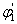 Вычисление вспомогательных коэффициентов  производилось по формуле (174) СНиП 2-23-81 без деления результата на Ry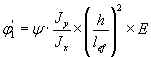 где Е = 206000 МПа.Для определения значений φв следует предварительно вычислить величину коэффициента φ1, поделив  на Ry - расчетное сопротивление стали сжатию, растяжению, изгибу по пределу текучести в МПа.Величина коэффициента φв принимается равной:φв = φ1 при φ1 ≤ 0,85;φв = 0,68 + 0,21×φ1 при φ1 > 0,85, но не более единицы.При одном закреплении в середине пролета вспомогательные коэффициенты Л можно определить с помощью таблицы для балок при наличии не менее 2-х промежуточных закреплений верхнего пояса, делящих пролет на равные части независимо от места приложения нагрузки, различая следующие случаи:- сосредоточенная сила в середине пролета независимо от уровня приложения - ;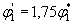 - сосредоточенная сила в четверти пролета или равномерно распределенная нагрузка, приложенные к верхнему поясу - ;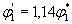 - сосредоточенная сила в четверти пролета, приложенная к нижнему поясу - ;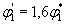 - равномерно распределенная по нижнему поясу нагрузка ;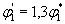 Здесь под  понимается значение  для балок при наличии не менее двух промежуточных закреплений верхнего пояса, делящих пролет на равные части, независимо от места приложения нагрузки.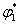 Примеры:1. Определить коэффициент φв - для балки из двутавра № 30 по ГОСТ 8239-72 пролетом 5 м из стали марки ВСт3пс6-1 по ТУ 14-1-3023-80 с расчетным сопротивлением Ry = 230 Мпа.Сосредоточенная нагрузка приложена к верхнему поясуПо табл. 11 находим значение .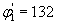 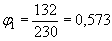 Поскольку φ1 < 0,85, φв = 0,573.2. Все данные по примеру 1.Сосредоточенная нагрузка приложена к нижнему поясу.По табл. 11 находим значение .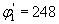 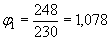 Поскольку φ1 > 0,85, коэффициент φв определяется по формулеφв = 0,68 + 0,21 × 1,078 = 0,9063. Определить коэффициент φв для балки из двутавра широкополочного по ТУ 14-2-24-72 № 60Б1 пролетом 6 м из стали марки ВСт3пс6-1 по ТУ 14-1-3023-80 с расчетным сопротивлением Ry = 230 Мпа. Сосредоточенная нагрузка приложена к нижнему поясу.По табл. 7 находим значение 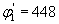 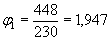 Поскольку φ1 > 0,85 определяется по формулеφв = 0,68 + 0,21 × 1,947 = 1,088 > 1.Принимаем φв = 1.4. Определить φy для балки из двутавра широкополочного по ТУ 14-2-24-72 № 30Б1 пролетом 8 м из стали марки ВСт3пс6-1 по ТУ 14-1-3023-80 с расчетным сопротивлением Ry - 230 МПа. Сосредоточенная нагрузка приложена к верхнему поясу в середине пролета. Балка имеет одно горизонтальное закрепление в середине пролета.По табл. 10 находим значение φ1* = 193.В этом случаеφ'1 = 1,75φ1* = 1,73·193 = 338и.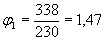 Поскольку φ1 > 0,85 φв определяется по формулеφв = 0,68 + 0,21·1,47 = 0,989.5. Определить φв для балки из швеллера № 30 по ГОСТ 8240-72 пролетом 8 м из стали марки ВСт3пс6-1 по ТУ 14-1-3023-80 с расчетным сопротивлением Ry = 230 МПа.Равномерно распределенная нагрузка приложена к нижнему поясу. Балка имеет одно горизонтальное закрепление, в середине пролета.По табл. 12 находим (для случая балки при наличии не менее двух закреплений верхнего пояса, делящих пролет на равные участки, независимо от места приложения нагрузок) значение φ1* = 200 для l = 4 м.Коэффициентφ'1 = 1,3φ1* = 1,3·200 = 260и.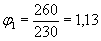 Поскольку φ1 > 0,85 φв определяется по формулеφв = 0,68 + 0,21·1,13 = 0,917.6. Все данные по примеру 5.Равномерно распределенная нагрузка приложена к верхнему поясу.По табл. 12 находим φ1* - 200.Коэффициентφ'1 = 1,14φ1* = 1,14·200 = 228и.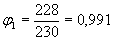 Поскольку φ1 > 0,85 φв определяется по формулеφв = 0,68 + 0,21·0,991 = 0,888.3.4.2. Вспомогательные коэффициенты φ'1 для балок из двутавров по ТУ 14-2-24-72Таблица 5Таблица 6Балки без закреплений в пролете при сосредоточенной нагрузке, приложенной к верхнему поясуПримечание: 1. Величина 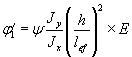 2. Для определения значения φв следует предварительно определить величину коэффициента φ1 по формуле φ1 = φ'в/Ry, где Ry - расчетное сопротивление стали сжатию, растяжению, изгибу по пределу текучестипри φ1 ≤ 0,85                  φв = φ1;при φ1 > 0,85                 φв = 0,68+0,21×φ1, но не более единицы.3.4.2. Вспомогательные коэффициенты для балок из двутавров по ТУ 14-2-24-72Балки без закреплений в пролете при сосредоточенной нагрузке, приложенной к нижнему поясуТаблица 7Примечание: 1. Величина 2. Для определения значения φв следует предварительно определить величину коэффициента φ1 по формуле φ1 = φ'в/Ry, где Ry - расчетное сопротивление стали сжатию, растяжению, изгибу по пределу текучестипри φ1 ≤ 0,85                  φв = φ1;при φ1 > 0,85                 φв = 0,68+0,21×φ1, но не более единицы.3.4.2. Вспомогательные коэффициенты для балок из двутавров по ТУ 14-2-24-72Балки без закреплений в пролете при равномерно распределенной нагрузке, приложенной к верхнему поясуТаблица 8Примечание: 1. Величина 2. Для определения значения φв следует предварительно определить величину коэффициента φ1 по формуле φ1 = φ'в/Ry, где Ry - расчетное сопротивление стали сжатию, растяжению, изгибу по пределу текучестипри φ1 ≤ 0,85                  φв = φ1;при φ1 > 0,85                 φв = 0,68+0,21×φ1, но не более единицы.3.4.2. Вспомогательные коэффициенты φ'1 для балок из двутавров по ТУ 14-2-24-72Балки без закреплений в пролете при равномерно распределенной нагрузке, приложенной к нижнему поясуТаблица 9Примечание: 1. Величина 2. Для определения значения φв следует предварительно определить величину коэффициента φ1 по формуле φ1 = φ'в/Ry, где Ry - расчетное сопротивление стали сжатию, растяжению, изгибу по пределу текучестипри φ1 ≤ 0,85                  φв = φ1;при φ1 > 0,85                 φв = 0,68+0,21×φ1, но не более единицы.3.4.2. Вспомогательные коэффициенты φ'1 для балок из двутавров по ТУ 14-2-24-74Балки при наличии не менее двух промежуточных закреплений верхнего пояса, делящих пролет на равные части, независимо от места приложения нагрузкиТаблица 10Примечание: 1. Величина 2. Для определения значения φв следует предварительно определить величину коэффициента φ1 по формуле φ1 = φ'в/Ry, где Ry - расчетное сопротивление стали сжатию, растяжению, изгибу по пределу текучестипри φ1 ≤ 0,85                  φв = φ1;при φ1 > 0,85                 φв = 0,68+0,21×φ1, но не более единицы.3.4.3. Вспомогательные коэффициенты φ'1 для балок из двутавров по ГОСТ 8239-72Таблица 11Примечание: 1. Величина 2. Для определения значения φв следует предварительно определить величину коэффициента φ1 по формуле φ1 = φ'в/Ry, где Ry - расчетное сопротивление стали сжатию, растяжению, изгибу по пределу текучестипри φ1 ≤ 0,85                  φв = φ1;при φ1 > 0,85                 φв = 0,68+0,21×φ1, но не более единицы.3.4.4. Вспомогательные коэффициенты φ'1 для балок из швеллеров по ГОСТ 8240-72 с параллельными гранями полокТаблица 12Примечание: 1. Величина 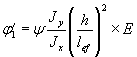 2. Для определения значения φв следует предварительно определить величину коэффициента φ1 по формуле φ1 = φ'в/Ry, где Ry - расчетное сопротивление стали сжатию, растяжению, изгибу по пределу текучестипри φ1 ≤ 0,85                  φв = φ1;при φ1 > 0,85                 φв = 0,68+0,21×φ1, но не более единицы.3.5. ТАБЛИЦЫ ДЛЯ ПРОВЕРКИ МЕСТНОЙ УСТОЙЧИВОСТИ СЖАТЫХ ЭЛЕМЕНТОВ3.5.1. Наибольшие отношения расчетной ширины свеса поясного листа (полки) к толщине вef/t (таблица 29 СНиП II-23-81)Примечание: 1. Расчетную ширину свеса поясных листов (полок) вef следует принимать равной расстоянию:- в сварных элементах от грани стенки до края поясного листа (полки);- в прокатных профилях - от начала внутреннего закругления до края полки;- в гнутых профилях - от края выкружки стенки до края поясного листа (полки) по рис. 11 (СНиП II-23-81).Таблица 133.5.2. Наибольшие отношения расчетной высоты стенки hef к толщине t для центрально сжатых элементов (табл. 27 СНиП II-23-81)Таблица 143.5.3. Наибольшие отношения расчетной высоты стенки htf /t. для внецентренно сжатых элементов двутаврового и трубчатого прямоугольного сечения, рассчитываемых по формулам (51) и (62) СНиП II-23-81 (таблица 28 СНиП II-23-81)Таблица 15Примечания: 1. При значениях относительного эксцентриситета 0,3 < т < 1 наибольшие отношения hfi/t. следует определять линейной интерполяцией между значениями hfi/t, вычисленными при т =0,3 и m = 1.2. Для элементов с сечениями, отличными от двутаврового и трубчатого прямоугольного (за исключением таврового сечения), значения отношений hfi/t следует умножить на коэффициент 0,75.3.6. ТАБЛИЦЫ ДЛЯ ПРОВЕРКИ УСТОЙЧИВОСТИ СТЕНОК БАЛОКПроверка устойчивости стенок балокРасчет на устойчивость стенок балок симметричного сечения, укрепленных только поперечными основными ребрами жесткости (рис. 1), выполняют по формулам:- при отсутствии местного напряжения (σloc = 0) и условной гибкости стенки  ≤ 6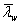 - при наличии местного напряжения (σloc ≠ 0)где γс - коэффициент условий работы, принимаемый по табл. 6 СНиП II-23-81.Значения величин (σсr, σloc.cr и τcr), вычисленные для различных сечений балок в зависимости от их геометрических характеристик и в соответствии со СНиП II-23-81, приведены в табл. 17, 18, 19 и 20.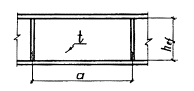 Рис. 1. Схема балки, укрепленной поперечными основными ребрами жесткости.В стенке балки симметричного сечения, укрепленной кроме поперечных основных ребер одним продольным ребром жесткости (рис. 2), обе пластинки, на которые это ребро разделяет отсек, рассчитывают отдельно:а) первую пластинку, расположенную между сжатым поясом и продольным ребром, по формулеб) вторую пластинку, расположенную между продольным ребром и растянутым поясом, по формулегде γс принимает те же значения, что и для балок, укрепленных только поперечными основными ребрами жесткости.Значения величин σcr1, σloc.cr1, , σcr2, σloc.cr2, и , вычисленные для различных сечений балок в зависимости от их геометрических характеристик и в соответствии со СНиП II-23-81, приведены в табл. 21, 22, 23, 24, 25, 26 и 27.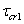 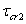 При расчете на устойчивость стенок балок асимметричного сечения (с более развитым сжатым поясом) в формулу [87] вместо  подставляется .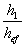 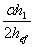 Здесь 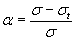 где σt - краевое растягивающее напряжение (со знаком минус) у расчетной границы отсека.В табл. 28, 29 и 30 даны значения вспомогательных величин А1, А2 и А3 для вычисления критических напряжений σcr1 и σcr2 в стенках балок асимметричного сечения:, МПа - для σcr1 при σloc = 0;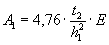  МПа - для σcr1 при σloc ≠ 0;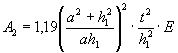 , МПа - для σcr2.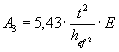 В случае, развитого растянутого (ненагруженного) пояса расчет на устойчивость при одновременном действии напряжений σ и τ производить по формуле [90] СНиП II-23-81.Рис. 2. Схема балки, укрепленной поперечными основными ребрами и продольным ребром жесткостиОпределение местного напряжения σlос.Местное напряжение σloc в стенке балки под сосредоточенным грузом, приложенным к верхнему поясу балки в местах, не укрепленных ребрами жесткости, выполняют по формуле,                                                                                    (31)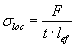 где F - расчетное значение нагрузки;t - толщина стенки;lef - условная (расчетная) длина распределения нагрузки. При определении местного напряжения σloc в стенках подкрановых балок МПа,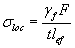 где  - коэффициент, принимаемый равным 1,1 при проверке устойчивости стенок подкрановых балок;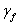 F - расчётное давление колеса крана без учета коэффициента динамичности. В табл. 16 приведены значения величин σloc в стенках подкрановых балок для F = 1000 кН, вычисленные в соответствии со СНиП II-23-81. При F = 1000 кН формула [145] имеет вид:, МПа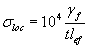 - здесь величины t и lef имеют размерность в см.Таблица 161) Здесь при определении σloc значение величины lef бралось без учета момента инерции пояса балки, т.к. его величина незначительна по сравнению с моментом инерции кранового рельса.Таблица 17Примечание: В таблице не даны значения σcr для зон, в которых  принимает значения: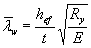  - для стали марки ВСт3пс6 с Ryn = 235 МПа (верхняя зона);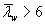  - для стали марки 16Г2АФ с Ryn = 440 МПа (нижняя зона).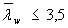 Таблица 18Примечание: В таблице не даны значения σcr для зон, в которых  принимает значения: - для стали марки 16Г2АФ с Ryn = 440 МПа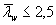 Таблица 19Таблица 20Примечание: В таблице не даны значения  для зоны, в которой  принимает значения  для стали марки 16Г2АФ с Rуn = 440 МПа.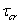 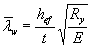 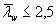 Таблица 21Таблица 22Таблица 23Таблица 24Таблица 25Таблица 26Таблица 27Таблица 281 МПа, (σloc = 0)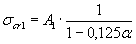 1 Таблица для балок асимметричного сечения.2 При hef = 5000 мм и h1 = 1400 мм в знаменателе формулы должно быть: (1 - 0,14α).Таблица 291, МПа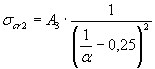 1 Таблица для балок асимметричного сечения.2 При hef = 5000 мм и h1 = 1400 мм в знаменателе формулы должно быть:.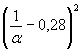 Таблица 301, МПа (σloc ≠ 0)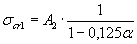 1 Таблица для балок асимметричного сечения.2 При hef = 5000 мм и h1 = 1400 мм в знаменателе формулы должно быть: (1 - 0,14α).4. СОЕДИНЕНИЯ4.1. Предельные усилия на сварные соединения с угловыми швамиПредельные усилия на сварной угловой шов конструкций, возводимых в районах с расчетной температурой t ≥ -40°СТаблица 31Примечание: Таблицы составлены по наименьшему из значений, полученным расчетом на срез (условный) по двум сечениям (формулы 120 и 121 СНиП II-23-81)по металлу шва: N = βf Kf Rwf γwf γ0по металлу границы сплавления: N = βz Kf Rwz γwz γ0где: βf и βz - коэффициенты для расчета углового шва соответственно по металлу шва и по металлу границы сплавления, принимаемые по табл. 34;Kf - катет углового шва;Rwf и Rwz - расчетные сопротивления углового шва срезу (условному), принимаемые по таблице 3;γwf, γwz и γ0 - коэффициенты условий работы шва, равные 1 во всех случаях, кроме конструкций, возводимых в климатических районах I1, I2, II2 и II3, для которых γwf = 0,85 - для металла с Rwun = 410 Мпа (4500 кгс/см2) и γwz = 0,85 для всех сталей.Предельные усилия на сварной угловой шов конструкций, возводимых в районах с расчетной температурой -40°С > t ≥ -65°CТаблица 324.2. Предельные усилия болтов4.2.1. Болты грубой и нормальной точностиУказания к пользованию таблицей предельных усилий болтов нормальной и грубой точности1. Болты нормальной и грубой точности в многоболтовых соединениях следует применять для конструкций, изготавливаемых из стали с пределом текучести до 380 МПа (3900 кгс/см2).2. Указанные в таблице предельные усилия болтов приведены для случая равенства единице коэффициентов условия работы γс и надежности по назначению γп. При γс и γп отличных от единицы предельное усилие болта принимается равным указанному в таблице значению, умноженному на коэффициент .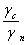 3. Предельные усилия болтов на растяжение даны для многоболтовых и одноболтовых соединений, на срез и смятие - для многоболтовых соединений. Для одноболтовых соединений предельные усилия болтов на срез и смятие, указанные в таблице, увеличиваются умножением на коэффициент .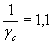 4. Предельные усилия болтов на смятие при промежуточных значениях Run - по интерполяции.5. Предельные усилия болтов на смятие даны при расстояниях вдоль усилия от края элемента до центра ближайшего отверстия a ≥ 2d, между центрами отверстий в ≥ 2,5d, где d - диаметр отверстия для болта. При a =1,5 и в = 2d предельные усилия болтов на смятие уменьшаются умножением на коэффициент 0,85.6. Отверстия для болтов, работающих на срез или смятие принимаются по таблице:х - болты указанных диаметров применять не рекомендуется.7. Отклонения величин диаметров отверстий для болтов, а также овальность их не должны превышать +0,5 мм.8. Резьба болта должна находиться вне пакета соединяемых элементов.9. Применение болтов, имеющих по длине ненарезанной части участки с различными диаметрами в соединениях, в которых болты работают на срез, не допускается.10. Под гайки болтов следует устанавливать круглые шайбы по ГОСТ 11371-78.11. Должны быть предусмотрены меры против развинчивания гаек (постановка пружинных шайб или контргаек).12. Для болтовых соединений следует применять стальные болты и гайки, удовлетворяющие требованиям ГОСТ 1759-70*.Болты следует назначать по табл. 57 приложения 2 СНиП; ГОСТ 15589-70*, ГОСТ 15591-70*  (болты грубой точности); ГОСТ 7798-70*, ГОСТ 7796-70* (болты нормальной точности).13. Гайки следует применять по ГОСТ 5915-70, для болтов классов прочности 4.6, 4.8, 5.6 и 5.8 - гайки классов прочности 4; для болтов классов прочности 6.6 и 8.8 - гайки прочности соответственно 5 и 6.14. При заказе болтов классов прочности 4.8 и 5.8 необходимо указывать, что применение автоматной стали не допускается.15. При заказе болтов классов прочности 6.6 и 8.8 следует указывать марки стали.16. Пользоваться дополнительно временными инструкциями, разработанными "ВНИКТИстальконструкция":- о заказе и использовании стандартных крепежных деталей для строительных стальных конструкций;- стандартные крепежные детали для строительных конструкций.Таблица 334.2.2. Предельные усилия болтов нормальной и грубой точностиПримечание. Предельные усилия болтов на смятие даны при толщине сминаемого элемента 1 см.Таблица 344.2.3. Предельные усилия фундаментных болтов по ГОСТ 24379.0-80Примечание:1. Шпильки расчетных болтов из стали марок 09Г2С-2 и 10Г2С1-2 по ГОСТ 19281-73 допускается применять при расчетной температуре наружного воздуха минус 40°С и выше для диаметров резьбы 56 мм и более.4.3. Предельные усилия фрикционных соединений на высокопрочных болтах с σвр = 1100 н/мм2 (на одну плоскость трения)Таблица 35Примечания:     А - При действии динамических нагрузок ( = 3÷6) или статическую: (=5÷6)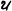 Б - При действии динамических нагрузок ( = 1) или статических ( = 1÷4) где  - разность номинальных диаметров отверстий и болтов в мм.1. ОБЩИЕ ПОЛОЖЕНИЯ2. Нормативные и расчетные сопротивления проката для стальных конструкций зданий и сооружений в МПа3.1. Коэффициенты φ продольного изгиба центрально-сжатых элементов (Значения φ увеличены в 1000 раз)3.2. Коэффициенты φе для проверки на устойчивость внецентренно-сжатых сплошностенчатых элементов3.3. Коэффициенты φе для проверки на устойчивость внецентренно сжатых сквозных элементов3.4. КОЭФФИЦИЕНТЫ φв ДЛЯ ПРОВЕРКИ ОБЩЕЙ УСТОЙЧИВОСТИ ИЗГИБАЕМЫХ ЭЛЕМЕНТОВ3.4.1. Указания по определению коэффициентов φв с помощью таблиц3.4.2. Вспомогательные коэффициенты φ'1 для балок из двутавров по ТУ 14-2-24-723.4.3. Вспомогательные коэффициенты φ'1 для балок из двутавров по ГОСТ 8239-723.4.4. Вспомогательные коэффициенты φ'1 для балок из швеллеров по ГОСТ 8240-72 с параллельными гранями полок3.5. ТАБЛИЦЫ ДЛЯ ПРОВЕРКИ МЕСТНОЙ УСТОЙЧИВОСТИ СЖАТЫХ ЭЛЕМЕНТОВ3.5.1. Наибольшие отношения расчетной ширины свеса поясного листа (полки) к толщине вef/t (таблица 29 СНиП II-23-81)3.5.2. Наибольшие отношения расчетной высоты стенки hef к толщине t для центрально сжатых элементов (табл. 27 СНиП II-23-81)3.5.3. Наибольшие отношения расчетной высоты стенки htf /t. для внецентренно сжатых элементов двутаврового и трубчатого прямоугольного сечения, рассчитываемых по формулам (51) и (62) СНиП II-23-81 (таблица 28 СНиП II-23-81)3.6. ТАБЛИЦЫ ДЛЯ ПРОВЕРКИ УСТОЙЧИВОСТИ СТЕНОК БАЛОК4. СОЕДИНЕНИЯ4.1. Предельные усилия на сварные соединения с угловыми швами4.2. Предельные усилия болтов4.2.1. Болты грубой и нормальной точности4.2.2. Предельные усилия болтов нормальной и грубой точности4.2.3. Предельные усилия фундаментных болтов по ГОСТ 24379.0-804.3. Предельные усилия фрикционных соединений на высокопрочных болтах с σвр = 1100 н/мм2 (на одну плоскость трения) ГОСТ или ТУМарка сталиМарка сталиТолщинаммЛистовой прокатЛистовой прокатЛистовой прокатЛистовой прокатФасонный прокатФасонный прокатФасонный прокатФасонный прокатГОСТ или ТУМарка сталиМарка сталиТолщинаммСопротивленияСопротивленияСопротивленияСопротивленияСопротивленияСопротивленияСопротивленияСопротивленияГОСТ или ТУМарка сталиМарка сталиТолщинаммнормативныенормативныерасчетныерасчетныенормативныенормативныерасчетныерасчетныеГОСТ или ТУМарка сталиМарка сталиТолщинаммПредел текучести RуnВременное сопротивление RunRуRsПредел текучести RуnВременное сопротивление RunRуRsГОСТ или ТУМарка сталиМарка сталиТолщинаммМПаМПаМПаМПаМПаМПаМПаМПа12234567891011ТУ 14-1-3023-80ВСт3пс6-1ВСт3пс6-15-10235365230135245370240140ТУ 14-1-3023-80ВСт3пс6-1ВСт3пс6-111-20235355230135245365240140ТУ 14-1-3023-80ВСт3пс6-1ВСт3пс6-121-30----225355220125ТУ 14-1-3023-80ВСт3пс6-2ВСт3пс6-25-10275370270155275380270155ТУ 14-1-3023-80ВСт3пс6-2ВСт3пс6-211-20265365260150275370270155ТУ 14-1-3023-80ВСт3Гпс5-1а)ВСт3Гпс5-1а)5-10245365240140255380250145ТУ 14-1-3023-80ВСт3Гпс5-1а)ВСт3Гпс5-1а)11-20235365230135245370240140ТУ 14-1-3023-80ВСт3Гпс5-1а)ВСт3Гпс5-1а)21-30----235365230135ТУ 14-1-3023-80ВСт3Гпс5-2ВСт3Гпс5-25-10275380270155285390280160ТУ 14-1-3023-80ВСт3Гпс5-2ВСт3Гпс5-211-20265370260150275380270155ГОСТ 380-71б)ВСт3кп2ВСт3кп24-20225365215125235365225130ГОСТ 380-71б)ВСт3кп2ВСт3кп221-40215365205120215365205120ГОСТ 380-71б)ВСт3кп2ВСт3кп241-100205365195115205365195115ГОСТ 380-71б)ВСт3кп2ВСт3кп2св. 100185365175100185365175100ГОСТ 380-71б)ВСт3пс6 ВСт3Гпс5а)}5-20235370225130245370235135ГОСТ 380-71б)ВСт3пс6 ВСт3Гпс5а)}21-25в)225370215125225370215125ТУ 14-1-3023-8009Г2Сгр.109Г2Сгр.14-10345490335195345490335195ТУ 14-1-3023-8009Г2Сгр.109Г2Сгр.111-20325470315185325470315185ТУ 14-1-3023-8009Г2Сгр.109Г2Сгр.121-30----305460300175ТУ 14-1-3023-8014Г2гр.114Г2гр.14-10----335460325190ТУ 14-1-3023-8014Г2гр.114Г2гр.111-30----325450315185ТУ 14-1-3023-8009Г2Сгр.209Г2Сгр.24-10365510355205370520360210ТУ 14-1-3023-8009Г2Сгр.209Г2Сгр.211-20345490335195355500345200ТУ 14-1-3023-8014Г2гр.214Г2гр.24-10----365480355205ТУ 14-1-3023-8014Г2гр.214Г2гр.211-30----355470345200ГОСТ 19282-73г)и 19281-7314Г214Г24-9335460320185335460320185ГОСТ 19282-73г)и 19281-7314Г214Г210-32325450320180325460320180ГОСТ 19282-73г)и 19281-7309Г2Сб)09Г2Сб)4-9335490330190345490330190ГОСТ 19282-73г)и 19281-7309Г2Сб)09Г2Сб)10-20325470310180325470310180ГОСТ 19282-73г)и 19281-7309Г2Сб)09Г2Сб)21-32305460290170305460290170ГОСТ 19282-73г)и 19281-7309Г2Сб)09Г2Сб)33-60285450270155----ГОСТ 19282-73г)и 19281-7309Г2Сб)09Г2Сб)61-80275440260150----ГОСТ 19282-73г)и 19281-7309Г2Сб)09Г2Сб)81-160265430250145----ГОСТ 19282-73г)и 19281-7310Г2С1 д)10Г2С1 д)33-60326450310180325450310180ГОСТ 19282-73г)и 19281-7310Г2С1 д)10Г2С1 д)61-100295430280165295430280165ГОСТ 19282-73г)и 19281-7314Г2АФ14Г2АФ4-50390540370215----ГОСТ 19282-73г)и 19281-7316Г2АФ16Г2АФ4-32440590400230----ГОСТ 19282-73г)и 19281-7316Г2АФ16Г2АФ33-50410570375215----ГОСТ 19282-73г)и 19281-7310ХСНДе)10ХСНДе)4-15390530355205390530355205ГОСТ 19282-73г)и 19281-7310ХСНДе)10ХСНДе)16-32390530355205----ГОСТ 19282-73г)и 19281-7310ХСНДе)10ХСНДе)33-40390510355205----ТУ 14-1-1308-7512Г2СМФ12Г2СМФ10-32590685515295----ТУ 14-1-1772-7612ГН2МФАЮ12ГН2МФАЮ16-40590685515295----ТУ 14-1-2881-8012ХГДАФ12ХГДАФ12-30345490315180----ТУ 14-1-2881-8012ХГДАФ12ХГДАФ31-50325470295170----ТУ 14-1-1217-75*10ХНДП10ХНДП1,5-9345470330190----ТУ 14-1-1217-75*10ХНДП10ХНДПдо 16295440280165----ТУ 14-1-1217-75*10ХДП10ХДП1,5-4325440310180----ТУ 14-1-1217-75*10ХДП10ХДП5-9305440290170----ТУ 14-1-1217-75*10ХДП10ХДП9 до 16295440280165----ТУ 14-1-389-7210ХНДП10ХНДП4-12----345470330190ТрубыТрубыТрубыТрубыГОСТ 10705-80ВСт3кпВСт3кпдо 10225370215ГОСТ 10705-80ВСт3псВСт3псдо 10225370215ГОСТ 10705-80ВСт3спВСт3спдо 10225370215ГОСТ 10706-76*ВСт3кпВСт3кп4-15235365225ГОСТ 10706-76*ВСт3пс4ВСт3пс44-15245370235ГОСТ 10706-76*ВСт3сп4ВСт3сп44-15245370235ГОСТ 8731-74*20204-36245410225ТУ 14-3-500-7609Г2С09Г2С8-15265470250ТУ 14-3-567-7616Г2АФ16Г2АФ6-9440590400ТУ 14-3-829-7916Г2АФ16Г2АФ16-40350410320ГОСТ или ТУ на марку стали металлопрокатаМарка стали прокатаМарка стали прокатаТолщина листа из полки фасонного проката, ммЛистовой прокатЛистовой прокатЛистовой прокатЛистовой прокатФасонный прокатФасонный прокатФасонный прокатФасонный прокатГОСТ или ТУ на марку стали металлопрокатаМарка стали прокатаМарка стали прокатаТолщина листа из полки фасонного проката, ммНормативные сопротивленияНормативные сопротивленияРасчетные сопротивленияРасчетные сопротивленияНормативные сопротивленияНормативные сопротивленияРасчетные сопротивленияРасчетные сопротивленияГОСТ или ТУ на марку стали металлопрокатаМарка стали прокатаМарка стали прокатаТолщина листа из полки фасонного проката, ммПредел текучестиRуnВременное сопротивлениеRunRуRsПредел текучестиRynВременное сопротивлениеRunRyRsГОСТ или ТУ на марку стали металлопрокатаМарка стали прокатаМарка стали прокатаТолщина листа из полки фасонного проката, ммкгс/см2кгс/см2кгс/см2кгс/см2кгс/см2кгс/см2кгс/см2кгс/см212234567891011TУ 14-1-3023-80ВСт3пс6-1ВСт3пс6-15-10243723501350253824501400TУ 14-1-3023-80ВСт3пс6-1ВСт3пс6-111-20243623501350253724501400TУ 14-1-3023-80ВСт3пс6-1ВСт3пс6-121-30----233622501300TУ 14-1-3023-80ВСт3пс6-2ВСт3пс6-25-10283827501600283927501600TУ 14-1-3023-80ВСт3пс6-2ВСт3пс6-211-20273726501550283827501600TУ 14-1-3023-80ВСт3Гпс5-1а)ВСт3Гпс5-1а)5-10253724501400263925501450TУ 14-1-3023-80ВСт3Гпс5-1а)ВСт3Гпс5-1а)11-20243723501350253824501400TУ 14-1-3023-80ВСт3Гпс5-1а)ВСт3Гпс5-1а)21-30----243723501350TУ 14-1-3023-80ВСт3Гпс5-2ВСт3Гпс5-25-10283927501600294028501650TУ 14-1-3023-80ВСт3Гпс5-2ВСт3Гпс5-211-20273826501550283927501600ГОСТ 380-71* б)ВСт3кп2ВСт3кп24-20233722001250243723001350ГОСТ 380-71* б)ВСт3кп2ВСт3кп221-40223721001200223721001200ГОСТ 380-71* б)ВСт3кп2ВСт3кп241-100213720001150213720001150ГОСТ 380-71* б)ВСт3кп2ВСт3кп2св. 100193718001050193718001050ГОСТ 380-71* б)ВСт3пс6 ВСт3Гпс5а)}5-20243823001350253824001400ГОСТ 380-71* б)ВСт3пс6 ВСт3Гпс5а)}21-25в)233822001250233822001250ТУ 14-1-3023-8009Г2С гр.109Г2С гр.14-10355034002000355034002000ТУ 14-1-3023-8009Г2С гр.109Г2С гр.111-20334332001850334832001850ТУ 14-1-3023-8009Г2С гр.109Г2С гр.121-30----314730501750ТУ 14-1-3023-8014Г2 rp. 114Г2 rp. 14-10----344733001900ТУ 14-1-3023-8014Г2 rp. 114Г2 rp. 111-30----334632001850ТУ 14-1-3023-8009Г2С гр.209Г2С гр.24-10375236002100385336502150ТУ 14-1-3023-8009Г2С гр.209Г2С гр.211-20355034002000365135002050ТУ 14-1-3023-8014Г2 гр.214Г2 гр.24-10----374936002100ТУ 14-1-3023-8014Г2 гр.214Г2 гр.211-30----364835002050ГОСТ 19282-73 и 19281-7314Г214Г24-9344732501900344732501900ГОСТ 19282-73 и 19281-7314Г214Г210-32334631501800334631501800ГОСТ 19282-73 и 19281-7309Г2Сб)09Г2Сб)4-9355033501950355033501950ГОСТ 19282-73 и 19281-7309Г2Сб)09Г2Сб)10-20334831501800334831501800ГОСТ 19282-73 и 19281-7309Г2Сб)09Г2Сб)21-32314729501700314729501700ГОСТ 19282-73 и 19281-7309Г2Сб)09Г2Сб)33-60294627501600----ГОСТ 19282-73 и 19281-7309Г2Сб)09Г2Сб)61-80284526501550----ГОСТ 19282-73 и 19281-7309Г2Сб)09Г2Сб)81-160274425501500---.-ГОСТ 19282-73 и 19281-7310Г2С1д)10Г2С1д)33-60334631501800334631501800ГОСТ 19282-73 и 19281-7310Г2С1д)10Г2С1д)61-100304428501650304428501650ГОСТ 19282-73 и 19281-7314Г2АФ14Г2АФ4-50405537502200----ГОСТ 19282-73 и 19281-7316Г2АФ16Г2АФ4-32456041002350----ГОСТ 19282-73 и 19281-7316Г2АФ16Г2АФ33-50425838002200----ГОСТ 19282-73 и 19281-7310ХСНДе)10ХСНДе)4-15405436002100405436002100ГОСТ 19282-73 и 19281-7310ХСНДе)10ХСНДе)16-32405436002100----ГОСТ 19282-73 и 19281-7310ХСНДе)10ХСНДе)33-40405236002100----ТУ 14-1-1308-7512Г2СМФ12Г2СМФ10-32607052503050----ТУ 14-1-1772-7612ГН2МФАЮ12ГН2МФАЮ16-406070525013050---ТУ 14-1-2881-8012ХГДАФ12ХГДАФ12-30355032001850----ТУ 14-1-2881-8012ХГДАФ12ХГДАФ31-50334830001750ТУ 14-1-1217-7510ХНДП10ХНДП1,5-9354833501950----ТУ 14-1-1217-7510ХНДП10ХНДПдо 16304528501650----ТУ 14-1-1217-7510ХНДП10ХНДП1,5-4334531501800----ТУ 14-1-1217-7510ХНДП10ХНДП5-9314529501700----ТУ 14-1-1217-7510ХНДП10ХНДПдо 16304528501650----ТУ 14-1-389-7210ХНДП10ХНДП4-12----354833501950ТрубыТрубыТрубыТрубыТрубыТрубыТрубыГОСТ 10705-80ВСт3кпВСт3кпдо 1023382200ГОСТ 10705-80ВСт3псВСт3псдо 1023382200ГОСТ 10705-80ВСт3спВСт3спдо 1023382200ГОСТ 10706-76*ВСт3кпВСт3кп4-1524372300ГОСТ 10706-76*ВСт3пс4ВСт3пс44-1525382400ГОСТ 10706-76*ВСт3сп4ВСт3сп44-1525382400ГОСТ 8731-74*20204-3625422300ТУ 14-3-500-7609Г2С09Г2С8-1527482550ТУ 14-3-500-7616Г2АФ16Г2АФ6-345604100ТУ 14-3-829-7916Г2АФ16Г2АФ16-4035,5423250Гибкость λКоэффициенты φ для элементов с расчетным сопротивлением Ry, МПаКоэффициенты φ для элементов с расчетным сопротивлением Ry, МПаКоэффициенты φ для элементов с расчетным сопротивлением Ry, МПаКоэффициенты φ для элементов с расчетным сопротивлением Ry, МПаКоэффициенты φ для элементов с расчетным сопротивлением Ry, МПаКоэффициенты φ для элементов с расчетным сопротивлением Ry, МПаКоэффициенты φ для элементов с расчетным сопротивлением Ry, МПаКоэффициенты φ для элементов с расчетным сопротивлением Ry, МПаКоэффициенты φ для элементов с расчетным сопротивлением Ry, МПаКоэффициенты φ для элементов с расчетным сопротивлением Ry, МПаКоэффициенты φ для элементов с расчетным сопротивлением Ry, МПаКоэффициенты φ для элементов с расчетным сопротивлением Ry, МПаКоэффициенты φ для элементов с расчетным сопротивлением Ry, МПаКоэффициенты φ для элементов с расчетным сопротивлением Ry, МПаГибкость λ2002202402602803003203403603804004404805201999999999999999999999999999999999999999999299999999999999999999999999899899899899899839989989989989989979979979979979979979979974997997997996996996996996996996995995995995599699699599599599599499499499499499399399369959949949949939939939929929929929919919907993993992992991991991990990990989989988988899299199199099098998998898898798798698698599909899899889879879869869859859849849839821098898798798698598598498398398298298198097911986986985984983982982981980980979978977976129859849839829819809799789779779769759739721398398198097997897797697597597497397297096914981979978977976975974973972971970968967965159789779769749739729719709699689679659639611697697597397297096996896796596496396195995717974972971969968966965963962961960957955953189729709689669659639629609599579569549519491996996796596396296095895795595495295094794520967965962960959957955953952950948946943941219649629609579559539519509489469459419399362296295995795495295094894694494294193793493123959956954951949947944942940938936933930927249569539519489459439419399369349329299259222595495094894594293993793593293092892492091726951947944941939936933931928926924919915912279489449419389359329299279249229199159119072894594193893493192892592392091791591090690129942938934931928924921918915913910905900896309399359319279249209179149119089059008958913193693292892492091691391090790490189589088532933928924920916912909905902899896890885880339299259209169129089049018978948918858798743492692191791290890490089689388988687987486835923918913908904900896892888884881874868862369209149099059008958918878838798768698628563791691190690189689188788287887487086385785038913907902896891887882877873869865858851844399099038988928878828778738688648608528458384090690089488888387887386886385985484683983241902896890884878873868863858853849840833825423998928868808748688638588538488438358268194339588888287586986385885384784283882982081344391884878871865859853847842837832823814806453888808738678608548488428378318268168087994688487686986285584984383783182682081080179347880872865858351844838831826820814804795786483768688608538468398328268208148087987887794937286485684684183482782181480880279178177250368860852844836829822815809802796785775764Гибкость λКоэффициенты φ для элементов с расчетным сопротивлением Ry, МПаКоэффициенты φ для элементов с расчетным сопротивлением Ry, МПаКоэффициенты φ для элементов с расчетным сопротивлением Ry, МПаКоэффициенты φ для элементов с расчетным сопротивлением Ry, МПаКоэффициенты φ для элементов с расчетным сопротивлением Ry, МПаКоэффициенты φ для элементов с расчетным сопротивлением Ry, МПаКоэффициенты φ для элементов с расчетным сопротивлением Ry, МПаКоэффициенты φ для элементов с расчетным сопротивлением Ry, МПаКоэффициенты φ для элементов с расчетным сопротивлением Ry, МПаКоэффициенты φ для элементов с расчетным сопротивлением Ry, МПаКоэффициенты φ для элементов с расчетным сопротивлением Ry, МПаКоэффициенты φ для элементов с расчетным сопротивлением Ry, МПаКоэффициенты φ для элементов с расчетным сопротивлением Ry, МПаКоэффициенты φ для элементов с расчетным сопротивлением Ry, МПаГибкость λ20022024026028030031034036038040044048052051865856847839831824816810803796790779768752528618518438348268188118047977907847727607405385684783882982181380679879178477876574972954852843833825816808800792785778771759738717558488388298208118037947877797727657497277065684483482481580679778978177376675973871669457840829819810801792783775767759752727705683588368258158057957867777697617537427176946725983182081080079078177276375574573170668366160827816805795785775766757749735721696672650618238118007897797697607517397257116856616396281880679578477476475474472971570167565162863814802790779768758748735720705691665640617648107977857747637527417257106956816556306066580579278076875774673271670168667164461959566801787775763751740723707691676662634609584677967837707587467317146976826676526245985746879177876575274172270568867265764261458856369787773759747732714696679663648633605578553707827687547417247056876706546386235955685427177776374973571569667866164562961458555853272773758744727707688670652636620605575548522737687537387196986796616436276115955665385117476374873271169067165263561860258655652850175758743725703682662644626609593577547518491767547377176956746546356176005845685375094817774973370968766664662760959157555952849947178744725701679657637618600583566550519490461797397186936716496296105925745575415104804518073471068666364162160258356654953250147144281729703678655633613594575557540523492461432827226956706476266055855675495315154834524228371468866364061859757755854052350647444341384707680655632610589569550532514497465434403857006736486246025815615425245064894564253948669366664161759557355353451649848044741638587686659633609587566545526507489472439407375886796526266025795585385184994814644303983668967264561959557255053051049147345542138935790665637612587564543522502483465447413380349916596306045805575355154954764574394053713429265262459757355052850748746844943139636333593645617590566542520499479460441423388354328946386105835595355134924724524334153803473229563260357655152850648546444542640737234031596625596569544521499477457437418400364333309976185895635385144914704494304103923563273039861258355653150748446344242240338434832129799605576549524500477456435415395377342315292100599570542517493470448428407388369335309286Гибкость λКоэффициенты φ для элементов с расчетным сопротивлением Ry, МПаКоэффициенты φ для элементов с расчетным сопротивлением Ry, МПаКоэффициенты φ для элементов с расчетным сопротивлением Ry, МПаКоэффициенты φ для элементов с расчетным сопротивлением Ry, МПаКоэффициенты φ для элементов с расчетным сопротивлением Ry, МПаКоэффициенты φ для элементов с расчетным сопротивлением Ry, МПаКоэффициенты φ для элементов с расчетным сопротивлением Ry, МПаКоэффициенты φ для элементов с расчетным сопротивлением Ry, МПаКоэффициенты φ для элементов с расчетным сопротивлением Ry, МПаКоэффициенты φ для элементов с расчетным сопротивлением Ry, МПаКоэффициенты φ для элементов с расчетным сопротивлением Ry, МПаКоэффициенты φ для элементов с расчетным сопротивлением Ry, МПаКоэффициенты φ для элементов с расчетным сопротивлением Ry, МПаКоэффициенты φ для элементов с расчетным сопротивлением Ry, МПаГибкость λ20022024026028030032034036038040044048052010159256353651048646344142040038136232930328110258655752950447945643441339337335432329727610358055052349747345042740638636634731729227110457354451649046644342139937935934131128726610556753751048445943641439237235133430628126110656153150347745342940738S365345328300276256107555525497471446423400379358339323295272252108549519491464440416394372350333317290267247109543512484458433410387365344327312285262243110537506478452427403381359338321306280258239111531500472446421397374351333316301275253235112525494466439414391368345327311296270249231113519488460433408384361339322305291266245227114513482454427402378355334316300286262241224115507476448421396372348328311295281257237220116501471442415390366342323306291277253233216117496465436409384360337318301236272249230213118490459430403378352331313296281268245226210119484453425398372347326308291277264241222206120479448419392366341321303287273260237219203121473442413386361336316298282268256234215200122468436408380355330311294278264252230212197123462431402375347325306289274260248227209194124457425396369342320301285270256244223206191125451420391364337316297280266252241220203188126446415386358332311292276262249237217200185127441409380351327306288272258245233214197183128435404375346322.302284268254241230210194180129430399370341317297280264250238227207191178130425394364336313293276260247234223204189175131420388359331308289272257243231220202186173132415383352326304285268253240228217199183170133410378347321300281264249236225214196181168134405373342317295277260246233222211193178165135400368337312291273257242230218208191176163136395363332308287269253239227215205188173161137390358328304283265250236224213203185171159138385351323300279262246233221210200183169157139380346319296276258243230218207197180167155140376342315292272255240226215204195178164153141371337310288268251237223212201192176162151142366333306284265248233221209199190173160149143362328302280261245230218206196187171158147144357324298276258242227215204194185168156145145350320294273254238224212201191182167154143146345315291269251235222209199189180165152141147341311287266248232219207196186178163150140148337307283263245229216204194184175161148138149332304280259242227213202191182173159147136150328300276256239224211199189180171157145134Гибкость λКоэффициенты φ для элементов с расчетным сопротивлением Ry, МПаКоэффициенты φ для элементов с расчетным сопротивлением Ry, МПаКоэффициенты φ для элементов с расчетным сопротивлением Ry, МПаКоэффициенты φ для элементов с расчетным сопротивлением Ry, МПаКоэффициенты φ для элементов с расчетным сопротивлением Ry, МПаКоэффициенты φ для элементов с расчетным сопротивлением Ry, МПаКоэффициенты φ для элементов с расчетным сопротивлением Ry, МПаКоэффициенты φ для элементов с расчетным сопротивлением Ry, МПаКоэффициенты φ для элементов с расчетным сопротивлением Ry, МПаКоэффициенты φ для элементов с расчетным сопротивлением Ry, МПаКоэффициенты φ для элементов с расчетным сопротивлением Ry, МПаКоэффициенты φ для элементов с расчетным сопротивлением Ry, МПаКоэффициенты φ для элементов с расчетным сопротивлением Ry, МПаКоэффициенты φ для элементов с расчетным сопротивлением Ry, МПаГибкость λ2002202402602803003203403603804004404805201513242962732532362212081971861771691551431331523202922692502332182061941841751671531411311533162892662472302162031921821731651511401301543122852632442272132011901801711631491381281553082822592412252101981871781691611481361271563052782562382222081961851761671591461351251573012752532352192051931831731651571441331241582972722502322172031911811711631561421321221592942682472292142011891791691611541411301211602902652442272121981871771671591521391291201612872622422242091961851751661571501381271181622842592392222071941831731641561491361261171632802562362192041921801711621541471351241161642772532332172021891781691601521451331231141652742502312142001871761671581511441321221131662712482282121981851741651561491421301201121672682452262091951831731631551471401291191111682652422232071931811711611531461391271181091692622392212051911791691601511441371261161081702592372182021891771671581501431361251151071712562342162001871751651561481411351231141061722532322131981851731631541471391331221131051732512292111961831721621531451381321211121041742482272091941811701601511441371301201101031752452242071921791681581501421351291181091021762432222041901771661571481411341281171081011772402192021881751641551471391321261161071001782372172001861731631531451381311251151069917923521519818417216115214413613012411410598180233213196182170159150142135128123112104971812302101941801681581491411341271211111039618222820819217816615614713913212612011010295183225206190177165155146138131125119109101941842232041881751631531441371301231181081009318522120218617316215214313512812211710799921862192001841711601501411341271211151069891187216198183170158149140133126120114105979018821419618116815714713913112511911310496901892121941791661551461371301231171121039589190210192177165154144136129122116111102948819120819017616315214313512812111511010193871922061891741621511421331261201141091009386193204187172160149140132125119113108999285194202185171158148139131124118112107989185195200183169157147138130123117111106979084196198181167155145136129122116110105968983197196180166154144135127121114109104968882198195178164153143134126119113108103958882199193176163151141133125118112107102948781200191175161150140131124117111106101938680Гибкость λКоэффициенты φ для элементов с расчетным сопротивлением Ry, МПаКоэффициенты φ для элементов с расчетным сопротивлением Ry, МПаКоэффициенты φ для элементов с расчетным сопротивлением Ry, МПаКоэффициенты φ для элементов с расчетным сопротивлением Ry, МПаКоэффициенты φ для элементов с расчетным сопротивлением Ry, МПаКоэффициенты φ для элементов с расчетным сопротивлением Ry, МПаКоэффициенты φ для элементов с расчетным сопротивлением Ry, МПаКоэффициенты φ для элементов с расчетным сопротивлением Ry, МПаКоэффициенты φ для элементов с расчетным сопротивлением Ry, МПаКоэффициенты φ для элементов с расчетным сопротивлением Ry, МПаКоэффициенты φ для элементов с расчетным сопротивлением Ry, МПаКоэффициенты φ для элементов с расчетным сопротивлением Ry, МПаКоэффициенты φ для элементов с расчетным сопротивлением Ry, МПаКоэффициенты φ для элементов с расчетным сопротивлением Ry, МПаГибкость λ20022024026028030032034036038040044048052020118917316014813913012311611010510092858020218717215814713712912211510910410091857920318617015714613612812111410810399918478204184168155144135127120113107102989083782051821671541431341261181121071019789827720618116515314213312511711110610196888276207179164151141131123116110105100958881762081781631501391301221151091049994878075209176161149138129121114108103989486807421017416014713712812011310710297938579742111731581461361271191121061019692857873212171157145135126118112106100969184787321317015614413312511711310599959183777221416815414213212411611010499949083777121516715314113112311510910398938982767121616615214013012211410810297928881757021716415013912912111310710196928881757021816314913812812011210610095918780746921916114813712711911110510095908679736922016014713512611811110499948986787368Условная гибкость 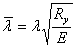 Коэффициенты φе при приведенном относительном эксцентриситете mefКоэффициенты φе при приведенном относительном эксцентриситете mefКоэффициенты φе при приведенном относительном эксцентриситете mefКоэффициенты φе при приведенном относительном эксцентриситете mefКоэффициенты φе при приведенном относительном эксцентриситете mefКоэффициенты φе при приведенном относительном эксцентриситете mefКоэффициенты φе при приведенном относительном эксцентриситете mefКоэффициенты φе при приведенном относительном эксцентриситете mefКоэффициенты φе при приведенном относительном эксцентриситете mefКоэффициенты φе при приведенном относительном эксцентриситете mefКоэффициенты φе при приведенном относительном эксцентриситете mefКоэффициенты φе при приведенном относительном эксцентриситете mefКоэффициенты φе при приведенном относительном эксцентриситете mefУсловная гибкость 0,10,250,50,751,01,251,51,752,02,53,03,54,00,59679228507827226696205775384694173703370,69599088367687086556095665274614103643310,79508958217546946415975545164524033583250,89428818077396816285865435064443963533190,99338687927256676145745314954353893473131,09258547787116536005635204844273823413071,19158447666986415905525104754193753353021,29058347536856295795415004664113683292971,38958247416736175695294904574043613242931,48858147286606055585184804483963543182881,58758047166475935485074704393883473122831,68637927036355825384974614313813413072781,78507796916235705274874524223743343022741,88387676786115595174774434143663282962691,98257546665995475064674344053593212912652,08137426535875364964574253973523152862602,17997286405755254854484173893453092812562,27857146275635144744384083813383042762512,37707006135505024644294003733312982722472,47566866005384914534193913653242932672422,57426725875264804424103833573172872622382,67276575745144694334013753503112822572342,77126425605024584233923673423052762522302,86976275474894474143833583352992712482252,96826125334774364043743503272932652432213,06675975204654253953653423202872602382173,16515825074544153863573343132812552342133,2635567494442405377349326307275249229209.3,36195524814313953683413193002702442252063,46035374684193853593333112942642382202023,55875224554083753503253032872582332161983,65715074433983663423182962812532292121953,755449243138735733431129U2752482252081913,85384774183773483253032832682422202051883,95214624063663393172962772622372162011844,05054473943563303092892702562322121971814,14884343843473223022832642512272081931784,24704213733383132942762592452222041891754,34534083633283052872702532402182001861714,44353953523192962792632482342131961821684,54183823423102882722572422292081921781654,64053713333032812652512372242041891751624,73923603232952742592442312192001851721594.83803483142882672522382262151961821681564,93673373042802602462312202101921781651535,0354326295273253239225215205188175162150Коэффициенты φе при приведенном относительном эксцентриситете mefКоэффициенты φе при приведенном относительном эксцентриситете mefКоэффициенты φе при приведенном относительном эксцентриситете mefКоэффициенты φе при приведенном относительном эксцентриситете mefКоэффициенты φе при приведенном относительном эксцентриситете mefКоэффициенты φе при приведенном относительном эксцентриситете mefКоэффициенты φе при приведенном относительном эксцентриситете mefКоэффициенты φе при приведенном относительном эксцентриситете mefКоэффициенты φе при приведенном относительном эксцентриситете mefКоэффициенты φе при приведенном относительном эксцентриситете mefКоэффициенты φе при приведенном относительном эксцентриситете mefКоэффициенты φе при приведенном относительном эксцентриситете mefКоэффициенты φе при приведенном относительном эксцентриситете mefУсловная гибкость 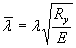 4,55,05,56,06,57,08,09,01012141720Условная гибкость 30728026023722221018316415012510690770,530227625623521920718116314812410589760,629727225223221720418016114712310588760,729326724823021420217816014512310488750,828826324422721219917715814412210487750,928325924022520919617515714212110386741,027925523722120619317315514012010285731,127525126321820319017015313911810184721,227024823021420118816815213711710184721,326624422621119818516515013611510083711,42622402232071951821631481341149982701,52582362202041921801621461321139881691,62532332162011901771611441301119781691,72492292131991871751601421291109680681,82442262091961851721591401271089580681,92402222061931821701581381251079479672,02362182031901791681551361241069378672,12322152001871761651521351221059278662,22282111961841741631501331211039277662,32242081931811711601471321191029177652,42202041901781681581441301181019076652,52162011871761661561421291171008975652,6213197184173163154140127116998875642,7209194181171161151139126114998874642,8206190178168158149137124113988774632,9202187175166156147135123112978673633,0198184172163154145133121111968572623,1194181170161152143131120110958471623,2191178167158149141129118108948471613,3187175165156147139127117107938370613,4183172162153145137125115106928269603,5180169159150143135124114104918168593,6177166157148141133122112103908068593,7174164154145139131121111101908067583,8171161152143137129119109100897967583,916815814914013512711810898887866574,016515614713813312511610797877766574,116315314413613112311510596867765564,216015114213412912211310495857665564,315814813913212712011210294847664554,415514613713012511811010193837564554,515314413512812311710910092827464554,61501421331261221151079991817463544,71481391301241201141069790817363544,81451371281221191121049689807362534,91431351261201171111039588797262535,0Условная гибкость Коэффициенты φе при приведенном относительном эксцентриситете mКоэффициенты φе при приведенном относительном эксцентриситете mКоэффициенты φе при приведенном относительном эксцентриситете mКоэффициенты φе при приведенном относительном эксцентриситете mКоэффициенты φе при приведенном относительном эксцентриситете mКоэффициенты φе при приведенном относительном эксцентриситете mКоэффициенты φе при приведенном относительном эксцентриситете mКоэффициенты φе при приведенном относительном эксцентриситете mКоэффициенты φе при приведенном относительном эксцентриситете mКоэффициенты φе при приведенном относительном эксцентриситете mКоэффициенты φе при приведенном относительном эксцентриситете mКоэффициенты φе при приведенном относительном эксцентриситете mКоэффициенты φе при приведенном относительном эксцентриситете mУсловная гибкость 0,10,250,50,751,01,251,51,752,02,53,03,54,00,59088006665715004444003643332862502222000,69017926615674974413973613322852492211990,78947856565644934393953593312842472201990,88867776505604904363923563302822462201980,98797706455574864343903543292812442191981,08727626405534834313873513282802432181971,18647556325464774263833483252782422171961,28557486245394714213793453212762422151941,38477416165314664173753423182752412141931,48387346085244604123713393142732412121911,58307276005174544073673363112712402111901,68197165915094484023633323072682382091891,78087055825024423973593293042652352071871,87966955744944353913543253002612332061861,97856845654874293863503222972582302041842,07746735564794233813463182932552282021832,17616605464714173763413142892522252001812,27486475364634103703363102852482231981802,37346345274554043653323052822452201961782,47216215174473973593273012782412181941772,57086085074393913543222972742382151921752,66945954974313843483172932702352121901732,76805834864233773423122882662322091881712,86655704764153703363062842632282071861692,96515584654073633303012792592252041841673,06375454553993563242962752552222011821653,16225324443903493182912702512191981801633,26075194343813423122862652472161951771613,35925064233733343062802612432121931751593,45774934133643273002752562392091901721573,55624804023553202942702512352061871701553,65464683933473142882652462312031841681533,75314573843403072822602422272001811661513,85154453753323012762562372231971791641493,95004343663252942702512332191941761621474,04844223573172882642462282151911731601454,14704113493102822592412242111881701581434,24563993403032762532372202071851681561414,34433883322952702482322152041821651531404,44293763232882642422282112001791631511384,54153653152812582372232071961761601491364,64023553072752522322192031921731581471344,73893453002692472272141991891701561451324,83763352922622412222101941851671531421314,93633252852562362172051901821641511401295,0350315277250230212201186178161149138127Коэффициенты φе при приведенном относительном эксцентриситете mКоэффициенты φе при приведенном относительном эксцентриситете mКоэффициенты φе при приведенном относительном эксцентриситете mКоэффициенты φе при приведенном относительном эксцентриситете mКоэффициенты φе при приведенном относительном эксцентриситете mКоэффициенты φе при приведенном относительном эксцентриситете mКоэффициенты φе при приведенном относительном эксцентриситете mКоэффициенты φе при приведенном относительном эксцентриситете mКоэффициенты φе при приведенном относительном эксцентриситете mКоэффициенты φе при приведенном относительном эксцентриситете mКоэффициенты φе при приведенном относительном эксцентриситете mКоэффициенты φе при приведенном относительном эксцентриситете mКоэффициенты φе при приведенном относительном эксцентриситете mУсловная гибкость 4,55,05,56,06,57,08,09,01012141720Условная гибкость 18216715414313312511110091776756480,518216715314313312411110091776756480,61811661531431321231109991776756470,71811661521421321231109990776655470,81801651521421311221099890776655460,91801651511421311211099890776655461,01801651511411301211099890776655461,11791641501401301201099789776654461,21791641501391291201089789776554451,31781631491381291191089688776553451,41781631491371281191089688776553451,51761621481361271191089688776553451,61751601471351271181079687776553451,71731591451341261181079587766452451,81721571441331261171069586766452451,91701561431321251171069586766452452,01681541421311241161059585766452452,11671531401301231151059485756352452,21651511391291221151049484756351442,31641501371281211141049384746251442,41621481361271201131039383746251442,51611461351261191121029383736251442,61601441341251181121029282736251442,71601421321231181111019282726151432,81591401311221171111019181726151432,91531381301211161101009181716151433,0155136129120115109999080716151433,1152135127119114108989080706051433,2149133126117112108988979706050423,3146132124116111107978979695950423,4143130123115110106968878695950423,5141129122114109105958778695950423,6139128121113108104958677685850423,7137126120112107102948677685849413,8135125119111106101948576675749413,9133124118110105100938476675749414,013112211610910499928375675749414,112912111510810398918275665649414,212811911310710298918174665648404,312611811210610197908074655548404,412411611010510096897973655548404,51231141091049995887873645548404,61211131081039894887872645548404,71201111061029794877772635447394,81181101051019693877771635447394,91171081041009592867671625447395,0№ двутавраJt, см4Значения при φ'1 пролетах, мЗначения при φ'1 пролетах, мЗначения при φ'1 пролетах, мЗначения при φ'1 пролетах, мЗначения при φ'1 пролетах, мЗначения при φ'1 пролетах, мЗначения при φ'1 пролетах, мЗначения при φ'1 пролетах, мЗначения при φ'1 пролетах, мЗначения при φ'1 пролетах, м№ двутавраJt, см43456789101112Балки из нормальных двутавров ББалки из нормальных двутавров ББалки из нормальных двутавров ББалки из нормальных двутавров ББалки из нормальных двутавров ББалки из нормальных двутавров ББалки из нормальных двутавров ББалки из нормальных двутавров ББалки из нормальных двутавров ББалки из нормальных двутавров ББалки из нормальных двутавров ББалки из нормальных двутавров Б20Б14,919614612310085746761565220Б26,621916613711295847670646020Б39,1244190151125107968779736723Б16,120414311510085736559545023Б28,422316013211394827367615723Б311,9248184154126107948477716626Б18,22211501179988766760545026Б211,324016713211499857568625726Б315,5262186151132110958477706530Б19,82631681239985756962565130Б213,428118213611196867869625730Б318,4299197150125109998677696435Б112,229818313010183726459555135Б218,632220114511597857771655835Б325,5339215158127108968880716540Б118,632619813910787756660555240Б229,2353218156122102887973686240Б338,9369231168133112988983756845Б128,837822715711997827264595545Б244,8410250176136111968577726745Б360,24272631881471221069587827450Б143,6459272186139111938071656050Б263,94882932031541241059282757050Б386,151030921616613611610293868055Б165,45333152141591261049079716555Б295,256433623117413911710190827655Б3126,1583351244185150127112100928660Б197,26083572421791411169987787260Б2146,6647385263197157131114101928460Б3192,76684002762091681421241111019470Б1127,672642128020315712710692817370Б2191,0775453303222173141119104928370Б3274,08134783232391881551321161049570Б4360,483649533725120016614312711510580Б1191,276044029221116313110994837480Б2301,4821478320233181148124108968680Б3410,78535003362481941591351181069680Б4532,387551635025920517014512811510590Б1281,4985565371266202161133112978690Б2394,510446013962852181741451231079590Б3559,5108462841630123218715613411810690Б4733,11107644429313243197166143127114100Б1409,8104860139428221417014011810290100Б2340,41129651429309236189157134116103100Б3339,31180684454329254205171147129116100Б41270,71213706472344268218183159141127№ двутавраJt, см4Значения при φ'1 пролетах, мЗначения при φ'1 пролетах, мЗначения при φ'1 пролетах, мЗначения при φ'1 пролетах, мЗначения при φ'1 пролетах, мЗначения при φ'1 пролетах, мЗначения при φ'1 пролетах, мЗначения при φ'1 пролетах, мЗначения при φ'1 пролетах, мЗначения при φ'1 пролетах, м№ двутавраJt, см43456789101112Балки из широкополочных двутавров ШБалки из широкополочных двутавров ШБалки из широкополочных двутавров ШБалки из широкополочных двутавров ШБалки из широкополочных двутавров ШБалки из широкополочных двутавров ШБалки из широкополочных двутавров ШБалки из широкополочных двутавров ШБалки из широкополочных двутавров ШБалки из широкополочных двутавров ШБалки из широкополочных двутавров ШБалки из широкополочных двутавров Ш20Ш19,5389266209178159135119107979020Ш213,042229523620417515013312011110323Ш113,7398268208175155136119106968923Ш220,343830324020618015413612311210426Ш119,74883142331891631461341181069726Ш228,052034225921418716914913211910930Ш129,356635325520116914813412411410230Ш243,460538628422919517415914412811730Ш361,664441931425822420118116014413230Ш481,368245134428625122719717515914635Ш153,884550935426921818516214613412535Ш270,987453237328723620217916215014135Ш3100,392256940531726322820418717516035Ш4138,496760543834729325723321519617740Ш187,8118369747235027622819517215514140Ш2115,9122372649537029524621218817115740Ш3127,0122272749937429925121719317616240Ш4194,9129478154341433628525122620719350Ш1109,9110164243031424519916814613011750Ш2168,8116268446234226922219016715013750Ш3204,8115968646834927723119917615914650Ш4300,2122773450538130725822520118317060Ш1173,1122070746934026221217715213412060Ш2245,7127574349636228222919316814913460Ш3328,8130976751638029824520818216214860Ш4407,4130577052338830725421819217315970Ш1254,9118668645432825320317014512711470Ш2374,8124572448335227322218716214312970Ш3505,3128175050437028923720117615714270Ш4678,1132177852739030825521819217215880Ш1370,3130575149535627221818015413411980Ш2530,7137179352638029323619716914813380Ш3713,4140981954639830925121118216114590Ш1528,0142881953838529323319216314112490Ш2762,5150486757241131525220917915613890Ш3998,51541892591428329265222190167149100Ш1739,217711012660469354280228192165144100Ш21043,118531062695497377299245207179158№ двутавраJt, см4Значения при φ'1 пролетах, мЗначения при φ'1 пролетах, мЗначения при φ'1 пролетах, мЗначения при φ'1 пролетах, мЗначения при φ'1 пролетах, мЗначения при φ'1 пролетах, мЗначения при φ'1 пролетах, мЗначения при φ'1 пролетах, мЗначения при φ'1 пролетах, мЗначения при φ'1 пролетах, м№ двутавраJt, см43456789101112Балки из нормальных двутавров ББалки из нормальных двутавров ББалки из нормальных двутавров ББалки из нормальных двутавров ББалки из нормальных двутавров ББалки из нормальных двутавров ББалки из нормальных двутавров ББалки из нормальных двутавров ББалки из нормальных двутавров ББалки из нормальных двутавров ББалки из нормальных двутавров ББалки из нормальных двутавров Б20Б14,94142682011541251059181736620Б26,644529421916813711610190817420Б39,1476321235183150128112100908223Б16,14632892091651321109482736623Б28,449131122818014312010391817423Б311,9525340254195158133115102928326Б18,252832222717614511910187776926Б211,355834524719315713011096867726Б315,5589370268213170141121106958630Б19,867640027220216013311599867630Б213,4709423290218175146126108948330Б318,47364433082341901611351161029135Б112,2794462308225174142119103918235Б218,68434943332451921581341181039135Б325,58725153502602061711471281119840Б118,6877508337244188152127109968640Б229,29355453652672081701441251119840Б338,996356538128122118215513611910545Б128,810275923912822161731441231079545Б244,8109963842430823819316213912311045Б360,2112965944132325120517315113411850Б143,6126272447534025920617014412411050Б263,9132976650536427922318515813812350Б386,1137479652838229423719817015013455Б165,4147284355239429823619416414112455Б295,2154488858441931925521017915513755Б3126,1158491460443633426822319016614860Б197,2168696463044833926821918415913960Б2146,61780102267148036529123920317615560Б3192,71821104969149738030425221518716670Б1127,62040116075353239831225221017915570Б2191,02167123580457042933727422919617070Б3274,02256129084259945335829324621218570Б4360,42307132286761947037330725922419780Б1191,22141121778955641632526321818516080Б2301,42299131085260345335528924120617980Б3410,72376135688462847437330525521919180Б4532,32422138690764648938731726723020290Б1281,427921582102271853441533327523219990Б2394,529521675108376256844335729524921590Б3559,530541735112579459446437531126422990Б4733,1310317661148812609478388323275239100Б1409,8297316841087763568441354292246211100Б2640,4319318111172824615479386319270232100Б3939,3332118881224864647506409340289250100Б41270,7339719351258890669525426356303264№ двутавраJt, см4Значения при φ'1 пролетах, мЗначения при φ'1 пролетах, мЗначения при φ'1 пролетах, мЗначения при φ'1 пролетах, мЗначения при φ'1 пролетах, мЗначения при φ'1 пролетах, мЗначения при φ'1 пролетах, мЗначения при φ'1 пролетах, мЗначения при φ'1 пролетах, мЗначения при φ'1 пролетах, м№ двутавраJt, см43456789101112Балки из широкополочных двутавров ШБалки из широкополочных двутавров ШБалки из широкополочных двутавров ШБалки из широкополочных двутавров ШБалки из широкополочных двутавров ШБалки из широкополочных двутавров ШБалки из широкополочных двутавров ШБалки из широкополочных двутавров ШБалки из широкополочных двутавров ШБалки из широкополочных двутавров ШБалки из широкополочных двутавров ШБалки из широкополочных двутавров Ш20Ш19,591956440031025621017815413712320Ш213,096960343334127622719417015113723Ш113,795858340931525821518115613812423Ш220,3101963045035228723620117515614026Ш119,7123973650337730125121718616214426Ш228,0129077553640732827823420117615730Ш129,3148486958543133827723620618216030Ш243,4155391962546536930726422919917630Ш361,6161696566450140233828924721619230Ш481,31677101070253543436730826523320835Ш153,82294132487563148438932327624221635Ш270,92348136190465650640934329526023335Ш3100,32443142495369754244237432428825535Ш4138,42523148199973757947640635531127440Ш187,832771875122687366152342836031027240Ш2115,933671932126790668954745138133029140Ш3127,033531926126690769155045438533429640Ш4194,935082026134096774259749742537233250Ш1109,930791755114280960847838832427724150Ш2168,832241844120585764851241935230326650Ш3204,831961832120185865151742535931127450Ш4300,233521929127191369755746139234230360Ш1173,134341952126689366952342335129825860Ш2245,735692033132293670355244837431927860Ш3328,836452081135796472757346839233629460Ш4407,436112067135396573157947540034530370Ш1254,933441899123186864950740934028824970Ш2374,834891986129191368553743636431026970Ш3505,335732039132994371055945638232728570Ш4678,136622095136997573858447840234630480Ш1370,336902093135495271055344536831126880Ш2530,7386121941422100375058647439333428880Ш3713,4395122491461103377560849341135030490Ш1528,0404922941482104077460248339833628890Ш2762,5424924111560109881963851442636031090Ш3998,54341246715991128844659533442375324100Ш1739,25042285218381287955740592486408349100Ш21043,152622979192313491003778624514433371№ двутавраJt, см4Значения при φ'1 пролетах, мЗначения при φ'1 пролетах, мЗначения при φ'1 пролетах, мЗначения при φ'1 пролетах, мЗначения при φ'1 пролетах, мЗначения при φ'1 пролетах, мЗначения при φ'1 пролетах, мЗначения при φ'1 пролетах, мЗначения при φ'1 пролетах, мЗначения при φ'1 пролетах, м№ двутавраJt, см43456789101112Балки из нормальных двутавров ББалки из нормальных двутавров ББалки из нормальных двутавров ББалки из нормальных двутавров ББалки из нормальных двутавров ББалки из нормальных двутавров ББалки из нормальных двутавров ББалки из нормальных двутавров ББалки из нормальных двутавров ББалки из нормальных двутавров ББалки из нормальных двутавров ББалки из нормальных двутавров Б20Б14,91781311108772635651474420Б26,61971491209681716458545020Б39,122017113210691807266615623Б16,11841291049074635550454223Б28,42021451189981706256514823Б311,922416613811091797164595526Б18,22011361058979665751464226Б211,321815111910287736457524826Б315,523716813611895817264595530Б19,82401521128976686255484430Б213,425616512310086776960534830Б318,427117913611298897566595435Б112,22721661189175655853494535Б218,629318313210487766963575135Б325,530919514311598867970625640Б118,62971801269779676054504740Б229,232219914111092807165615440Б338,9336210152120101898074655945Б128,834420714310887746558534945Б244,8374227160123101867769646045Б360,2389240171133110968679736550Б143,6419248169127101847364585450Б263,9445267184140112958374686350Б386,14652811971511231059283777255Б165,4486287194144114958171645955Б295,25143062101581261069282746955Б3126,153232022116813611510190837760Б197,25553262201631281059079716560Б2146,659135123917914311910391827660Б3192,7609364251190152128112100918570Б1127,66633842551851431159783736670Б2191,070841327620215712810894837570Б3274,0742436294217171140120105948670Б4360,47634513072291811511291141039580Б1191,26944022661921481199985756780Б2301,475043629121216513411398877880Б3410,7779456306225176144123107968780Б4532,37984703182361861541311161049590Б1281,4900516339242184146120102887890Б2394,5954549362260198159131112978690Б3559,59905733792742111701421221079590Б4733,11011587391285221179150130115103100Б1409,89575493602571951551271089382100Б2640,4103259439128121517214212110694100Б3939,31078624414299231186155133117105100Б41270,71108644430313243198166144127115№ двутавраJt, см4Значения при φ'1 пролетах, мЗначения при φ'1 пролетах, мЗначения при φ'1 пролетах, мЗначения при φ'1 пролетах, мЗначения при φ'1 пролетах, мЗначения при φ'1 пролетах, мЗначения при φ'1 пролетах, мЗначения при φ'1 пролетах, мЗначения при φ'1 пролетах, мЗначения при φ'1 пролетах, м№ двутавраJt, см43456789101112Балки из широкополосных двутавров ШБалки из широкополосных двутавров ШБалки из широкополосных двутавров ШБалки из широкополосных двутавров ШБалки из широкополосных двутавров ШБалки из широкополосных двутавров ШБалки из широкополосных двутавров ШБалки из широкополосных двутавров ШБалки из широкополосных двутавров ШБалки из широкополосных двутавров ШБалки из широкополосных двутавров ШБалки из широкополосных двутавров Ш20Ш19,535324018816013911710291827620Ш213,0383266213184153130114102938623Ш113,736124218715713911910291827523Ш220,3397274216185158133116104958726Ш119,7444284211171146131120103928326Ш228,04733102341931681521301141029330Ш129,35163212311821531341201111008930Ш243,455135025720617615614312611110030Ш361,658638028423220118115913912411230Ш481,361940831025722520017215113612435Ш153,877146432124419716714613212111235Ш270,979648433926121318216114613512735Ш3100,384051736828623820618416815714035Ш4138,488055039731426423220919317115340Ш187,8108063543031825120717715514012740Ш2115,9111666145133626722319217015414140Ш3127,0111566345434027122719617515814640Ш4194,9118071149337530425822620318717450Ш1109,9100558639128622218115313211710650Ш2168,8106162342131124420117215113512350Ш3204,8105862642631725120918015914413250Ш4300,2111966846034627823320318116515360Ш1173,1111564542831023819216113812110860Ш2245,7116467745233025620817515213412160Ш3328,8119570047034627122218816414713360Ш4407,4119170247635327923119817415614370Ш1254,9108462641429923018515413211511370Ш2374,8113766044032024820116914612911670Ш3505,3117068445933726321518215914112870Ш4678,1120670948035528023119717315614280Ш1370,3119268645232524819816414012110880Ш2530,7125272447934726621417915313412080Ш3713,4128774749836228122719116514613190Ш1528,0130474849135126721217514812811390Ш2762,5137379152137528722919016214112590Ш3998,51408814539390300241201173151135100Ш1739,21618924603428323255208175150131100Ш21043,11693969635453343272223188163143№ двутавраJt, см4Значения при φ'1 пролетах, мЗначения при φ'1 пролетах, мЗначения при φ'1 пролетах, мЗначения при φ'1 пролетах, мЗначения при φ'1 пролетах, мЗначения при φ'1 пролетах, мЗначения при φ'1 пролетах, мЗначения при φ'1 пролетах, мЗначения при φ'1 пролетах, мЗначения при φ'1 пролетах, м№ двутавраJt, см43456789101112Балки из нормальных двутавров ББалки из нормальных двутавров ББалки из нормальных двутавров ББалки из нормальных двутавров ББалки из нормальных двутавров ББалки из нормальных двутавров ББалки из нормальных двутавров ББалки из нормальных двутавров ББалки из нормальных двутавров ББалки из нормальных двутавров ББалки из нормальных двутавров ББалки из нормальных двутавров Б20Б14,932221316212399837264585320Б26,6349234175134109928072655920Б39,13752581871451191028980726623Б16,1357227166133106877465585323Б28,4380245183143114958272655923Б311,94092702051561251059181736726Б18,2405251179140117958069615526Б211,34302701961551261038876686126Б315,54552902141731351129684756830Б19,85153072111581271069279696130Б213,454132522617113911810186756630Б318,456334324118515213010792817235Б112,26033532371741361119582746535Б218,664137825719115112510795837235Б325,5664395271204163136118102887840Б118,666438725818814611910087776940Б229,2710417281207163134114100907840Б338,9732433204219174144124110958345Б128,877745029921716713511397857645Б244,8833486325238185151128111988945Б360,28575033392501961621381211089450Б143,6954549362260199159132113988750Б263,910065823862802151741451251109850Б386,1104160640429522918615613512010855Б165,411126394203012291831511281119855Б295,2116867444532124619816414012310955Б3126,1119969546233525820917515013211960Б197,2127373047934226020617014412410960Б2146,6134677551136828122518715913912360Б3192,7137879752838229423719716914913370Б1127,6153987757140430423919416213812070Б2191,0163693561043432825921117715213370Б3274,0170497764045834727622719216614670Б4360,41744100366047436128823820317615680Б1191,2161591959742231724920216814312480Б2301,4173599064645934627322218616014080Б3410,71794102767247936328723519817115080Б4532,31830105069049437529924620918116090Б1281,42105119477254440531625421017815390Б2394,52226126582057843233827322619216690Б3559,52303131185260345235528824020417890Б4733,123411336870617465366298250214186100Б1409,822411271822578431335270223188162100Б2640,424071368886625468365295245208180100Б3939,325051426927656493387314262223194100Б41270,725631463954677511402328275236206№ двутавраJt, см4Значения при φ'1 пролетах, мЗначения при φ'1 пролетах, мЗначения при φ'1 пролетах, мЗначения при φ'1 пролетах, мЗначения при φ'1 пролетах, мЗначения при φ'1 пролетах, мЗначения при φ'1 пролетах, мЗначения при φ'1 пролетах, мЗначения при φ'1 пролетах, мЗначения при φ'1 пролетах, м№ двутавраJt, см43456789101112Балки из широкополочных двутавров ШБалки из широкополочных двутавров ШБалки из широкополочных двутавров ШБалки из широкополочных двутавров ШБалки из широкополочных двутавров ШБалки из широкополочных двутавров ШБалки из широкополочных двутавров ШБалки из широкополочных двутавров ШБалки из широкополочных двутавров ШБалки из широкополочных двутавров ШБалки из широкополочных двутавров ШБалки из широкополочных двутавров Ш20Ш19,57064393152482041671411231099820Ш213,074747234427522018115413512010823Ш113,77354523222512081711441241109823Ш220,378449135628222918815913912311126Ш119,794556639129623820117614812911426Ш228,098659841932126222418716014012530Ш129,3112766545133526522018816614512730Ш243,4118270548436429224521318315814030Ш361,6123474451739432027223119717215330Ш481,3128378154942334729324521118516535Ш153,81737100766948637530325421919217335Ш270,91779103769350639432127023520818835Ш3100,31854108773354042434829726023220435Ш4138,41918113477157345537732528724921840Ш187,82476142193266750740333228124321540Ш2115,92546146596569453042435129926023140Ш3127,02536146296569553242735430226423540Ш4194,926561541102574457546539033629626650Ш1109,92324132886661646536629925121618850Ш2168,82436139791665449739532527523720950Ш3204,82416139091565650140033128124521750Ш4300,22536146597070053843336130927124260Ш1173,12591147595967950940032527123120160Ш2245,726941538100371253742334528924821760Ш3328,827521576103173555744136130526323160Ш4407,427291567102973756144736831227123970Ш1254,92522143593265949438731426122219370Ш2374,82633150297969452341233628124121070Ш3505,326981543100971954443035229625522470Ш4678,127661587104174556645037131427224080Ш1370,327821580102472254042234128324020780Ш2530,729131658107776257144836330325822480Ш3713,429811701110878659246637931827223790Ш1528,030521731112078858845836930525822290Ш2762,532041821118083362348739332727724090Ш3998,5327518641211856643504409341290252100Ш1739,2379921511388974724561450371312267100Ш21043,13966224814531021761592476393332285№ двутавраJt, см4Значения φ'1 при расстояниях между точками закрепления, мЗначения φ'1 при расстояниях между точками закрепления, мЗначения φ'1 при расстояниях между точками закрепления, мЗначения φ'1 при расстояниях между точками закрепления, мЗначения φ'1 при расстояниях между точками закрепления, мЗначения φ'1 при расстояниях между точками закрепления, мЗначения φ'1 при расстояниях между точками закрепления, мЗначения φ'1 при расстояниях между точками закрепления, мЗначения φ'1 при расстояниях между точками закрепления, мЗначения φ'1 при расстояниях между точками закрепления, м№ двутавраJt, см43456789101112Балки из нормальных двутавров ББалки из нормальных двутавров ББалки из нормальных двутавров ББалки из нормальных двутавров ББалки из нормальных двутавров ББалки из нормальных двутавров ББалки из нормальных двутавров ББалки из нормальных двутавров ББалки из нормальных двутавров ББалки из нормальных двутавров ББалки из нормальных двутавров ББалки из нормальных двутавров Б20Б14,92111471169477665953484420Б26,623116413110386746659544920Б39,125218314211395837467605523Б16,12281511159680675952474323Б28,424516512810888746558534923Б311,926818514711898847466605526Б18,22551631219884726254494426Б211,327217813411094796861555026Б315,5292194149124103877668615630Б19,831619313610586746659524730Б213,433420614711596837565585230Б318,4350220159126107948171635735Б112,236621814911289756558524935Б218,6391235164124101867568625535Б325,5407248175135111958476676040Б118,640223716112095796860545040Б229,2431258178134108917971645940Б338,9447270188143116998779716345Б128,8469275185137107887566595445Б244,85052992041521211018777696445Б360,25213112141621301099585787150Б143,65733342231631261038775666050Б263,96063552391761381149784766950Б386,162937225218714812310593847755Б165,46673872571871441179884746755Б295,270341027520115712810894847655Б3126,1723425287211166137117102828460Б197,276344129221216313111094837460Б2146,6809471314229178145122106948560Б3192,78304863272401831541311141029370Б1127,6919527345247187149122103897970Б2191,09785633712662031621341141008870Б3274,010215903912832181751461251109870Б4360,4104760840529522818515513411910780Б1191,2963551361257195154126107928180Б2301,410375963922812141711411201049280Б3410,7107461940929522618215112911310080Б4532,3109763642230623619015913712110890Б1281,412537144643282471941571311129790Б2394,5132675749335026420817014212210690Б3559,5137478751536727822018015213111590Б4733,11398803527378287229189160139122100Б1409,81334759493349262205166139118103100Б2640,41434819534379286225184154132115100Б3939,31494856560400303240197166144126100Б41270,71532880579415316252208177153136№ двутавраJt, см4Значения φ'1 при расстояниях между точками закрепления, мЗначения φ'1 при расстояниях между точками закрепления, мЗначения φ'1 при расстояниях между точками закрепления, мЗначения φ'1 при расстояниях между точками закрепления, мЗначения φ'1 при расстояниях между точками закрепления, мЗначения φ'1 при расстояниях между точками закрепления, мЗначения φ'1 при расстояниях между точками закрепления, мЗначения φ'1 при расстояниях между точками закрепления, мЗначения φ'1 при расстояниях между точками закрепления, мЗначения φ'1 при расстояниях между точками закрепления, м№ двутавраJt, см43456789101112Балки из широкополочных двутавров ШБалки из широкополочных двутавров ШБалки из широкополочных двутавров ШБалки из широкополочных двутавров ШБалки из широкополочных двутавров ШБалки из широкополочных двутавров ШБалки из широкополочных двутавров ШБалки из широкополочных двутавров ШБалки из широкополочных двутавров ШБалки из широкополочных двутавров ШБалки из широкополочных двутавров ШБалки из широкополочных двутавров Ш20Ш19,544528721417415212710996877920Ш213,0476312237196166139121107978923Ш113,746029321617414812911097877923Ш220,3497324243200172144124110999126Ш119,7582358254198164142127112998926Ш228,06123822762181841611411231099930Ш129,36884142872181771501321181099630Ш243,472644331324219917115213712110830Ш361,676347333926622219317315013312030Ш481,379850136428924421918616214513135Ш153,8104861641630724119917014913312235Ш270,9107763743332325621318316214613435Ш3100,3112767346334928023520518316615335Ш4138,4117170749237530525922820518716640Ш187,8148485957041331825721518516214540Ш2115,9152988959343233527222919817615840Ш3127,0152488959443533827623320217916240Ш4194,9160394363747137130626122920618350Ш1109,9138979952637828823019016214112550Ш2168,8145984455940531125120918015814150Ш3204,8145084356140S31625721618616514850Ш4300,2152789359944034428123920818516860Ш1173,1154688557941331324820417214813060Ш2245,7161092560843633326521918616214360Ш3328,8164795162845334727923219817315460Ш4407,4163694863045735328523920618116270Ш1254,9150486056240130324019616514212570Ш2374,8157390359342532325821218015613870Ш3505,3161493061444233827122519216814970Ш4678,1165896063746135528724020618116280Ш1370,3165794661643833026021217715213380Ш2530,7173799465046485127822819216514580Ш1713,41781102267148136629124020317615690Ш1528,01816103467347635728022819016214190Ш2762,51909109071150538130024520517615490Ш3998,519531118731521395313256216186163100Ш1739,222581282831585437341276229194167100Ш21043,123591342872616462362293244208180№ двутавраJt, см4Значения φ'1 при пролетах или расстояниях между точками закреплений, мЗначения φ'1 при пролетах или расстояниях между точками закреплений, мЗначения φ'1 при пролетах или расстояниях между точками закреплений, мЗначения φ'1 при пролетах или расстояниях между точками закреплений, мЗначения φ'1 при пролетах или расстояниях между точками закреплений, мЗначения φ'1 при пролетах или расстояниях между точками закреплений, мЗначения φ'1 при пролетах или расстояниях между точками закреплений, мЗначения φ'1 при пролетах или расстояниях между точками закреплений, мЗначения φ'1 при пролетах или расстояниях между точками закреплений, мЗначения φ'1 при пролетах или расстояниях между точками закреплений, м№ двутавраJt, см43456789101112Балки без закреплений в пролете при сосредоточенной нагрузке, приложенной к верхнему поясуБалки без закреплений в пролете при сосредоточенной нагрузке, приложенной к верхнему поясуБалки без закреплений в пролете при сосредоточенной нагрузке, приложенной к верхнему поясуБалки без закреплений в пролете при сосредоточенной нагрузке, приложенной к верхнему поясуБалки без закреплений в пролете при сосредоточенной нагрузке, приложенной к верхнему поясуБалки без закреплений в пролете при сосредоточенной нагрузке, приложенной к верхнему поясуБалки без закреплений в пролете при сосредоточенной нагрузке, приложенной к верхнему поясуБалки без закреплений в пролете при сосредоточенной нагрузке, приложенной к верхнему поясуБалки без закреплений в пролете при сосредоточенной нагрузке, приложенной к верхнему поясуБалки без закреплений в пролете при сосредоточенной нагрузке, приложенной к верхнему поясуБалки без закреплений в пролете при сосредоточенной нагрузке, приложенной к верхнему поясуБалки без закреплений в пролете при сосредоточенной нагрузке, приложенной к верхнему поясу102,323318012989665040322722122,9213166137113836451413428143,6209157129111968063514236164,5213154124106938373615143185,6207158124105928274676051206,9208164128106928274686257228,62161631361109483756963592411,12241661391149685766964602713,62291631321159683746762573017,42421671321139985756762573631,426718013911710491797165604040,628518714211710292817265604554,729318914211610090827265595075,4317202149120102918375676155100,0345216157124105928477706360135,03742321671311109686797467Балки без закреплений в пролете при сосредоточенной нагрузке, приложенной к нижнему поясуБалки без закреплений в пролете при сосредоточенной нагрузке, приложенной к нижнему поясуБалки без закреплений в пролете при сосредоточенной нагрузке, приложенной к нижнему поясуБалки без закреплений в пролете при сосредоточенной нагрузке, приложенной к нижнему поясуБалки без закреплений в пролете при сосредоточенной нагрузке, приложенной к нижнему поясуБалки без закреплений в пролете при сосредоточенной нагрузке, приложенной к нижнему поясуБалки без закреплений в пролете при сосредоточенной нагрузке, приложенной к нижнему поясуБалки без закреплений в пролете при сосредоточенной нагрузке, приложенной к нижнему поясуБалки без закреплений в пролете при сосредоточенной нагрузке, приложенной к нижнему поясуБалки без закреплений в пролете при сосредоточенной нагрузке, приложенной к нижнему поясуБалки без закреплений в пролете при сосредоточенной нагрузке, приложенной к нижнему поясуБалки без закреплений в пролете при сосредоточенной нагрузке, приложенной к нижнему поясу102,330121912989665040322722122,9300215168135836451413428143,63172181691381168063514236164,534222717113911710188615143185,636424618114412110492817251206,939627019615312710895857669228,64412902171661351151008980732411,14733062291761421201049283752713,65153232351871491231069383753017,45653492481941591301119686773631,464539227521117314412110593834040,670842529422318015212811097864554,773944130222718215213111298875075,48134813272441941611381201049255100,08985283562632071701451271119860135,0985576387284222182154134119105Балки при наличии не менее двух закреплений верхнего пояса, делящих пролет на равные части, независимо от места приложения нагрузокБалки при наличии не менее двух закреплений верхнего пояса, делящих пролет на равные части, независимо от места приложения нагрузокБалки при наличии не менее двух закреплений верхнего пояса, делящих пролет на равные части, независимо от места приложения нагрузокБалки при наличии не менее двух закреплений верхнего пояса, делящих пролет на равные части, независимо от места приложения нагрузокБалки при наличии не менее двух закреплений верхнего пояса, делящих пролет на равные части, независимо от места приложения нагрузокБалки при наличии не менее двух закреплений верхнего пояса, делящих пролет на равные части, независимо от места приложения нагрузокБалки при наличии не менее двух закреплений верхнего пояса, делящих пролет на равные части, независимо от места приложения нагрузокБалки при наличии не менее двух закреплений верхнего пояса, делящих пролет на равные части, независимо от места приложения нагрузокБалки при наличии не менее двух закреплений верхнего пояса, делящих пролет на равные части, независимо от места приложения нагрузокБалки при наличии не менее двух закреплений верхнего пояса, делящих пролет на равные части, независимо от места приложения нагрузокБалки при наличии не менее двух закреплений верхнего пояса, делящих пролет на равные части, независимо от места приложения нагрузокБалки при наличии не менее двух закреплений верхнего пояса, делящих пролет на равные части, независимо от места приложения нагрузок102,319814810472534132262218122,919014111392685241332723143,619413911192786551413429164,520414010991786860504134185,620314911392796961554942206,921215611996817163575147228,62281611301028573655853492411,12411671321078875676054502713,62551701301099076665954493017,42751791341109579686155503631,43101971451169986746558534040,633620915111910088776760544554,734821515312010087786860545075,4380232164127104908072635755100,0417252176134109938274675960135,04552731891431169885777163№ двутавраJt, см4Значения φ'1 при пролетах или расстояниях между точками закреплений, мЗначения φ'1 при пролетах или расстояниях между точками закреплений, мЗначения φ'1 при пролетах или расстояниях между точками закреплений, мЗначения φ'1 при пролетах или расстояниях между точками закреплений, мЗначения φ'1 при пролетах или расстояниях между точками закреплений, мЗначения φ'1 при пролетах или расстояниях между точками закреплений, мЗначения φ'1 при пролетах или расстояниях между точками закреплений, мЗначения φ'1 при пролетах или расстояниях между точками закреплений, мЗначения φ'1 при пролетах или расстояниях между точками закреплений, мЗначения φ'1 при пролетах или расстояниях между точками закреплений, м№ двутавраJt, см43456789101112Балки без закреплений в пролете при равномерно распределенной нагрузке, приложенной к верхнему поясуБалки без закреплений в пролете при равномерно распределенной нагрузке, приложенной к верхнему поясуБалки без закреплений в пролете при равномерно распределенной нагрузке, приложенной к верхнему поясуБалки без закреплений в пролете при равномерно распределенной нагрузке, приложенной к верхнему поясуБалки без закреплений в пролете при равномерно распределенной нагрузке, приложенной к верхнему поясуБалки без закреплений в пролете при равномерно распределенной нагрузке, приложенной к верхнему поясуБалки без закреплений в пролете при равномерно распределенной нагрузке, приложенной к верхнему поясуБалки без закреплений в пролете при равномерно распределенной нагрузке, приложенной к верхнему поясуБалки без закреплений в пролете при равномерно распределенной нагрузке, приложенной к верхнему поясуБалки без закреплений в пролете при равномерно распределенной нагрузке, приложенной к верхнему поясуБалки без закреплений в пролете при равномерно распределенной нагрузке, приложенной к верхнему поясуБалки без закреплений в пролете при равномерно распределенной нагрузке, приложенной к верхнему поясу102,319415211077564334282319122,918013911597725543352924143,618013210892816954443630164,518713110489786962524336185,618613710688776862575244206,918714711190776862565248228,6195147119958070635753492411,1202149125998271645853502713,62071471191048371635652483017,42191511191028773645752483631,42431631251059380696155504040,62591691281059283716256514554,72661721281049081726356505075,428918313510892827566585355100,031419614211295837570615560135,0341211151119998678716558Балки без закреплений в пролете при равномерно распределенной нагрузке, приложенной к нижнему поясуБалки без закреплений в пролете при равномерно распределенной нагрузке, приложенной к нижнему поясуБалки без закреплений в пролете при равномерно распределенной нагрузке, приложенной к нижнему поясуБалки без закреплений в пролете при равномерно распределенной нагрузке, приложенной к нижнему поясуБалки без закреплений в пролете при равномерно распределенной нагрузке, приложенной к нижнему поясуБалки без закреплений в пролете при равномерно распределенной нагрузке, приложенной к нижнему поясуБалки без закреплений в пролете при равномерно распределенной нагрузке, приложенной к нижнему поясуБалки без закреплений в пролете при равномерно распределенной нагрузке, приложенной к нижнему поясуБалки без закреплений в пролете при равномерно распределенной нагрузке, приложенной к нижнему поясуБалки без закреплений в пролете при равномерно распределенной нагрузке, приложенной к нижнему поясуБалки без закреплений в пролете при равномерно распределенной нагрузке, приложенной к нижнему поясуБалки без закреплений в пролете при равномерно распределенной нагрузке, приложенной к нижнему поясу102,323917712788655039322622122,9238171136112826350403328143,6252173134111947962504235164,5273180136110948272605042185,6291196144114968374665951206,93132181561221008676686156228,634523117313210791797164582411,135824318514011395827366602713,639825418715111898847466603017,4435272197156127104887768613631,4494304216168139115978374664040,65413282291761431231028877684554,75643392351791451221058978695075,461936925419115312811296837355100,0683404275205162135116103897860135,07484402982201741441231089583№ швеллераJt, см4Значения φ'1 при пролетах или расстояниях между точками закрепления, мЗначения φ'1 при пролетах или расстояниях между точками закрепления, мЗначения φ'1 при пролетах или расстояниях между точками закрепления, мЗначения φ'1 при пролетах или расстояниях между точками закрепления, мЗначения φ'1 при пролетах или расстояниях между точками закрепления, мЗначения φ'1 при пролетах или расстояниях между точками закрепления, мЗначения φ'1 при пролетах или расстояниях между точками закрепления, мЗначения φ'1 при пролетах или расстояниях между точками закрепления, мЗначения φ'1 при пролетах или расстояниях между точками закрепления, мЗначения φ'1 при пролетах или расстояниях между точками закрепления, м№ швеллераJt, см43456789101112Балки без закреплений в пролете при сосредоточенной нагрузкеs приложенной к верхнему поясуБалки без закреплений в пролете при сосредоточенной нагрузкеs приложенной к верхнему поясуБалки без закреплений в пролете при сосредоточенной нагрузкеs приложенной к верхнему поясуБалки без закреплений в пролете при сосредоточенной нагрузкеs приложенной к верхнему поясуБалки без закреплений в пролете при сосредоточенной нагрузкеs приложенной к верхнему поясуБалки без закреплений в пролете при сосредоточенной нагрузкеs приложенной к верхнему поясуБалки без закреплений в пролете при сосредоточенной нагрузкеs приложенной к верхнему поясуБалки без закреплений в пролете при сосредоточенной нагрузкеs приложенной к верхнему поясуБалки без закреплений в пролете при сосредоточенной нагрузкеs приложенной к верхнему поясуБалки без закреплений в пролете при сосредоточенной нагрузкеs приложенной к верхнему поясуБалки без закреплений в пролете при сосредоточенной нагрузкеs приложенной к верхнему поясуБалки без закреплений в пролете при сосредоточенной нагрузкеs приложенной к верхнему поясу81,72261278157423225201714102,125717211076564334282319122,6246192144100735644363025143,3239186153126937156453731164,12381811501281108769564639184,92461801471261119783675647205,92481831471251099888786655227,52491921511271119989817464249,5260205161133115103938578722711,9261199164133114101918477713014,8268199167136115101918377714032,830521417114812710996878074Балки без закреплений в пролете при сосредоточенной нагрузке, приложенной к нижнему поясуБалки без закреплений в пролете при сосредоточенной нагрузке, приложенной к нижнему поясуБалки без закреплений в пролете при сосредоточенной нагрузке, приложенной к нижнему поясуБалки без закреплений в пролете при сосредоточенной нагрузке, приложенной к нижнему поясуБалки без закреплений в пролете при сосредоточенной нагрузке, приложенной к нижнему поясуБалки без закреплений в пролете при сосредоточенной нагрузке, приложенной к нижнему поясуБалки без закреплений в пролете при сосредоточенной нагрузке, приложенной к нижнему поясуБалки без закреплений в пролете при сосредоточенной нагрузке, приложенной к нижнему поясуБалки без закреплений в пролете при сосредоточенной нагрузке, приложенной к нижнему поясуБалки без закреплений в пролете при сосредоточенной нагрузке, приложенной к нижнему поясуБалки без закреплений в пролете при сосредоточенной нагрузке, приложенной к нижнему поясуБалки без закреплений в пролете при сосредоточенной нагрузке, приложенной к нижнему поясу81,72261278157423225201714102,131617211076564334282319122,6322235144100735644363025143,3335240188126937156453731164,13562471921571318769564639184,938826019816213711783675647205,9417279207167141121106936655227,5446303221176147127111998864249,549933924719215913611910696872711,952935026020016313912110897883014,856536627421117014312411099904032,869843531324719916414012310999Балки при наличии не менее двух закреплений верхнего пояса, делящих пролет на равные части, независимо от места приложения нагрузокБалки при наличии не менее двух закреплений верхнего пояса, делящих пролет на равные части, независимо от места приложения нагрузокБалки при наличии не менее двух закреплений верхнего пояса, делящих пролет на равные части, независимо от места приложения нагрузокБалки при наличии не менее двух закреплений верхнего пояса, делящих пролет на равные части, независимо от места приложения нагрузокБалки при наличии не менее двух закреплений верхнего пояса, делящих пролет на равные части, независимо от места приложения нагрузокБалки при наличии не менее двух закреплений верхнего пояса, делящих пролет на равные части, независимо от места приложения нагрузокБалки при наличии не менее двух закреплений верхнего пояса, делящих пролет на равные части, независимо от места приложения нагрузокБалки при наличии не менее двух закреплений верхнего пояса, делящих пролет на равные части, независимо от места приложения нагрузокБалки при наличии не менее двух закреплений верхнего пояса, делящих пролет на равные части, независимо от места приложения нагрузокБалки при наличии не менее двух закреплений верхнего пояса, делящих пролет на равные части, независимо от места приложения нагрузокБалки при наличии не менее двух закреплений верхнего пояса, делящих пролет на равные части, независимо от места приложения нагрузокБалки при наличии не менее двух закреплений верхнего пояса, делящих пролет на равные части, независимо от места приложения нагрузок81,71831036646342620161411102,12121398962453527221815122,621115811681594536292420143,3212158127102755745373025164,1219159127106897056453731184,9233163128107927967544538205,9238170131108938172635345227,5247182137112958474676052249,526719515012010188797164592711,927519615612310389797165593014,828820015912810590807265604032,834322617114212010187787064№ швеллераJt, см4Значения φ'1 при пролетах или расстояниях между точками закрепления, мЗначения φ'1 при пролетах или расстояниях между точками закрепления, мЗначения φ'1 при пролетах или расстояниях между точками закрепления, мЗначения φ'1 при пролетах или расстояниях между точками закрепления, мЗначения φ'1 при пролетах или расстояниях между точками закрепления, мЗначения φ'1 при пролетах или расстояниях между точками закрепления, мЗначения φ'1 при пролетах или расстояниях между точками закрепления, мЗначения φ'1 при пролетах или расстояниях между точками закрепления, мЗначения φ'1 при пролетах или расстояниях между точками закрепления, мЗначения φ'1 при пролетах или расстояниях между точками закрепления, м№ швеллераJt, см43456789101112Балки без закреплений в пролете при равномерно распределенной нагрузке, приложенной к верхнему поясуБалки без закреплений в пролете при равномерно распределенной нагрузке, приложенной к верхнему поясуБалки без закреплений в пролете при равномерно распределенной нагрузке, приложенной к верхнему поясуБалки без закреплений в пролете при равномерно распределенной нагрузке, приложенной к верхнему поясуБалки без закреплений в пролете при равномерно распределенной нагрузке, приложенной к верхнему поясуБалки без закреплений в пролете при равномерно распределенной нагрузке, приложенной к верхнему поясуБалки без закреплений в пролете при равномерно распределенной нагрузке, приложенной к верхнему поясуБалки без закреплений в пролете при равномерно распределенной нагрузке, приложенной к верхнему поясуБалки без закреплений в пролете при равномерно распределенной нагрузке, приложенной к верхнему поясуБалки без закреплений в пролете при равномерно распределенной нагрузке, приложенной к верхнему поясуБалки без закреплений в пролете при равномерно распределенной нагрузке, приложенной к верхнему поясуБалки без закреплений в пролете при равномерно распределенной нагрузке, приложенной к верхнему поясу81,71941097048362722171412102,12151479465483729241916122,620516112386634838312521143,3201155128108796148393227164,1205152125107937559483933184,9215153123105928271584840205,9223158124104918174675647227,5224168129107928275686355249,52341841391139786777165602711,92361791431159785767064603014,82421791501189986766964594032,82761931541331109482746762Балки без закреплений в пролете при равномерно распределенной нагрузке, приложенной к нижнему поясуБалки без закреплений в пролете при равномерно распределенной нагрузке, приложенной к нижнему поясуБалки без закреплений в пролете при равномерно распределенной нагрузке, приложенной к нижнему поясуБалки без закреплений в пролете при равномерно распределенной нагрузке, приложенной к нижнему поясуБалки без закреплений в пролете при равномерно распределенной нагрузке, приложенной к нижнему поясуБалки без закреплений в пролете при равномерно распределенной нагрузке, приложенной к нижнему поясуБалки без закреплений в пролете при равномерно распределенной нагрузке, приложенной к нижнему поясуБалки без закреплений в пролете при равномерно распределенной нагрузке, приложенной к нижнему поясуБалки без закреплений в пролете при равномерно распределенной нагрузке, приложенной к нижнему поясуБалки без закреплений в пролете при равномерно распределенной нагрузке, приложенной к нижнему поясуБалки без закреплений в пролете при равномерно распределенной нагрузке, приложенной к нижнему поясуБалки без закреплений в пролете при равномерно распределенной нагрузке, приложенной к нижнему поясу81,72231258056413125201714102,125416910875554233272219122,625618914198725544352925143,3265191151124917055453731164,12831961531271088668554538184,93102071571291109582665546205,93352221641321129786776554227,535524217613911610189807263249,5393273196153126108958577702711,9414280208159130110968677713014,8441291221168135114988779724032,8538340249199158131111978778Характеристика полки (поясного листа) и сечения элементаRу, МПаЗначения отношений вef /t при гибкости стержня λЗначения отношений вef /t при гибкости стержня λЗначения отношений вef /t при гибкости стержня λЗначения отношений вef /t при гибкости стержня λЗначения отношений вef /t при гибкости стержня λЗначения отношений вef /t при гибкости стержня λЗначения отношений вef /t при гибкости стержня λЗначения отношений вef /t при гибкости стержня λЗначения отношений вef /t при гибкости стержня λЗначения отношений вef /t при гибкости стержня λЗначения отношений вef /t при гибкости стержня λЗначения отношений вef /t при гибкости стержня λХарактеристика полки (поясного листа) и сечения элементаRу, МПа102030405060708090100110120Неокаймленная ребром двутавра и тавра20012,613,614,615,616,617,618,619,620,621,622,623,6Неокаймленная ребром двутавра и тавра22012,013,014,015,016,017,018,019,020,021,022,023,0Неокаймленная ребром двутавра и тавра24011,512,513,514,515,516,517,518,519,520,521,522,3Неокаймленная ребром двутавра и тавра26011,112,113,114,115,116,117,118,119,120,121,121,4Неокаймленная ребром двутавра и тавра28010,811,812,813,814,815,816,817,818,819,820,620,6Неокаймленная ребром двутавра и тавра30010,411,412,413,414,415,416,417,418,419,419,919,9Неокаймленная ребром двутавра и тавра32010,111,112,113,114,115,116,117,118,119,119,319,3Неокаймленная ребром двутавра и тавра3409,910,911,912,913,914,915,916,917,918,718,718,7Неокаймленная ребром двутавра и тавра3609,610,611,612,613,614,615,616,617,618,218,218,2Неокаймленная ребром двутавра и тавра3809,410,411,412,413,414,415,416,417,417,717,717,7Неокаймленная ребром двутавра и тавра4009,210,211,212,213,214,215,216,217,217,217,217,2Неокаймленная ребром двутавра и тавра4408,89,810,811,812,813,814,815,816,416,416,416,4Неокаймленная ребром двутавра и тавра4808,59,510,511,512,513,514,515,515,715,715,715,7Неокаймленная ребром двутавра и тавра5208,29,210,211,212,213,214,215,115,115,115,115,1Окаймленная ребром двутавра и тавра20018,820,321,823,324,826,327,829,330,832,333,835,3Окаймленная ребром двутавра и тавра22018,019,521,022,524,025,527,028,530,031,533,034,5Окаймленная ребром двутавра и тавра24017,318,820,321,823,324,826,327,829,330,832,333,4Окаймленная ребром двутавра и тавра26016,718,219,721,222,724,225,727,228,730,231,732,1Окаймленная ребром двутавра и тавра28016,117,619,120,622,123,625,126,628,129,630,930,9Окаймленная ребром двутавра и тавра30015,717,218,720,221,723,224,726,227,729,229,929,9Окаймленная ребром двутавра и тавра32015,216,718,219,721,222,724,225,727,228,728,928,9Окаймленная ребром двутавра и тавра34014,816,317,819,320,822,323,825,326,828,128,128,1Окаймленная ребром двутавра и тавра36014,415,917,418,920,421,923,424,926,427,327,327,3Окаймленная ребром двутавра и тавра38014,115,617,118,620,121,623,124,626,126,526,526,5Окаймленная ребром двутавра и тавра40013,815,316,818,319,821,322,824,325,825,925,925,9Окаймленная ребром двутавра и тавра44013,214,716,217,719,220,722,223,724,724,724,724,7Окаймленная ребром двутавра и тавра48012,714,215,717,218,720,221,723,223,623,623,623,6Окаймленная ребром двутавра и тавра52012,213,715,216,718,219,721,222,722,722,722,722,7Неокаймленная равнополочных уголков и гнутых профилей (за исключением швеллера)20011,912,613,314,014,715,416,116,817,518,218,919,6Неокаймленная равнополочных уголков и гнутых профилей (за исключением швеллера)22011,412,112,813,514,214,915,616,317,017,718,419,1Неокаймленная равнополочных уголков и гнутых профилей (за исключением швеллера)24011,011,712,413,113,814,515,215,916,617,318,018,5Неокаймленная равнополочных уголков и гнутых профилей (за исключением швеллера)26010,611,312,012,713,414,114,815,516,216,917,617,7Неокаймленная равнополочных уголков и гнутых профилей (за исключением швеллера)28010,210,911,612,313,013,714,415,115,816,517,117,1Неокаймленная равнополочных уголков и гнутых профилей (за исключением швеллера)3009,910,611,312,012,713,414,114,815,516,216,516,5Неокаймленная равнополочных уголков и гнутых профилей (за исключением швеллера)3209,610,311,011,712,413,113,814,515,215,916,016,0Неокаймленная равнополочных уголков и гнутых профилей (за исключением швеллера)3409,310,010,711,412,112,813,514,214,915,515,515,5Неокаймленная равнополочных уголков и гнутых профилей (за исключением швеллера)3609,19,810,511,211,912,613,314,014,715,115,115,1Неокаймленная равнополочных уголков и гнутых профилей (за исключением швеллера)3808,89,510,210,911,612,313,013,714,414,714,714,7Неокаймленная равнополочных уголков и гнутых профилей (за исключением швеллера)4008,69,310,010,711,412,112,813,514,214,314,314,3Неокаймленная равнополочных уголков и гнутых профилей (за исключением швеллера)4408,39,09,710,411,111,812,513,213,613,613,613,6Неокаймленная равнополочных уголков и гнутых профилей (за исключением швеллера)4808,08,79.410,110,811,512,212,913,113,113,113,1Неокаймленная равнополочных уголков и гнутых профилей (за исключением швеллера)5207,78,49,19,810,511,211,912,512,512,512,512,5Характеристика (полки поясного листа) и сечения элементаRу, МПаЗначения отношений вef /t при гибкости стержня λЗначения отношений вef /t при гибкости стержня λЗначения отношений вef /t при гибкости стержня λЗначения отношений вef /t при гибкости стержня λЗначения отношений вef /t при гибкости стержня λЗначения отношений вef /t при гибкости стержня λЗначения отношений вef /t при гибкости стержня λЗначения отношений вef /t при гибкости стержня λЗначения отношений вef /t при гибкости стержня λЗначения отношений вef /t при гибкости стержня λЗначения отношений вef /t при гибкости стержня λЗначения отношений вef /t при гибкости стержня λХарактеристика (полки поясного листа) и сечения элементаRу, МПа102030405060708090100110120Окаймленная ребром равнополочных уголков и гнутых профилей20017,819,621,423,225,026,828,630,432,234,035,837,6Окаймленная ребром равнополочных уголков и гнутых профилей22017,118,920,722,524,326,127,929,731,533,335,136,9Окаймленная ребром равнополочных уголков и гнутых профилей24016,418,220,021,823,625,427,229,030,832,634,435,7Окаймленная ребром равнополочных уголков и гнутых профилей26015,917,719,521,323,124,926,728,530,332,133,934,3Окаймленная ребром равнополочных уголков и гнутых профилей28015,417,219,020,822,624,426,228,029,831,633,133,1Окаймленная ребром равнополочных уголков и гнутых профилей30014,916,718,520,322,123,925,727,529,331,132,032,0Окаймленная ребром равнополочных уголков и гнутых профилей32014,516,318,119,921,723,525,327,128,930,731,031,0Окаймленная ребром равнополочных уголков и гнутых профилей34014,115,917,719,521,323,124,926,728,530,030,030,0Окаймленная ребром равнополочных уголков и гнутых профилей36013,815,617,419,221,022,824,626,428,229,229,229,2Окаймленная ребром равнополочных уголков и гнутых профилей38013,415,217,018,820,622,424,226,027,828,428,428,4Окаймленная ребром равнополочных уголков и гнутых профилей40013,114,916,718,520,322,123,925,727,527,727,727,7Окаймленная ребром равнополочных уголков и гнутых профилей44012,614,416,218,019,821,623,425,226,426,426,426,4Окаймленная ребром равнополочных уголков и гнутых профилей48012,214,015,817,619,421,223,024,825,325,325,325,3Окаймленная ребром равнополочных уголков и гнутых профилей52011,813,615,417,219,020,822,624,324,324,324,324,3Неокаймленная большая неравнополочного уголка и полка швеллера20013,013,814,615,416,217,017,818,619,420,221,021,8Неокаймленная большая неравнополочного уголка и полка швеллера22012,413,214,014,815,616,417,218,018,819,620,421,2Неокаймленная большая неравнополочного уголка и полка швеллера24011,912,713,514,315,115,916,717,518,319,119,920,5Неокаймленная большая неравнополочного уголка и полка швеллера26011,512,313,113,914,715,516,317,117,918,719,519,7Неокаймленная большая неравнополочного уголка и полка швеллера28011,111,912,713,514,315,115,916,717,518,319,019,0Неокаймленная большая неравнополочного уголка и полка швеллера30010,811,612,413,214,014,815,616,417,218,018,318,3Неокаймленная большая неравнополочного уголка и полка швеллера32010,411,212,012,813,614,415,216,016,817,617,817,8Неокаймленная большая неравнополочного уголка и полка швеллера34010,211,011,812,613,414,215,015,816,617,217,217,2Неокаймленная большая неравнополочного уголка и полка швеллера3609,910,711,512,313,113,914,715,516,316,716,716,7Неокаймленная большая неравнополочного уголка и полка швеллера3809,610,411,212,012,813,614,415,216,016,316,316,3Неокаймленная большая неравнополочного уголка и полка швеллера4009,410,211,011,812,613,414,215,015,815,915,915,9Неокаймленная большая неравнополочного уголка и полка швеллера4409,09,810,611,412,213,013,814,615,115,115,115,1Неокаймленная большая неравнополочного уголка и полка швеллера4808.79,510,311,111,912,713,514,314,514,514,514,5Неокаймленная большая неравнополочного уголка и полка швеллера5208,49,210,010,811,612,413,213,913,913,913,913,9Окаймленная ребром и усиленная планками гнутых профилей20029,231,133,034,936,838,740,642,544,446,348,250,1Окаймленная ребром и усиленная планками гнутых профилей22027,929,831,733,635,537,439,341,243,145,046,948,8Окаймленная ребром и усиленная планками гнутых профилей24026,828,730,632,534,436,338,240,142,043,945,847,2Окаймленная ребром и усиленная планками гнутых профилей26025,827,729,631,533,435,337,239,141,042,944,845,3Окаймленная ребром и усиленная планками гнутых профилей28025,026,928,830,732,634,536,438,340,242,143,743,7Окаймленная ребром и усиленная планками гнутых профилей30024,226,128,029,931,833,735,637,539,441,342,242,2Окаймленная ребром и усиленная планками гнутых профилей32023,525,427,329,231,133,034,936,838,740,640,840,8Окаймленная ребром и усиленная планками гнутых профилей34022,824,726,628,530,432,334,236,138,039,639,639,6Окаймленная ребром и усиленная планками гнутых профилей36022,224,126,027,929,831,733,635,537,438,538,538,5Окаймленная ребром и усиленная планками гнутых профилей38021,723,625,527,429,331,233,135,036,937,537,537,5Окаймленная ребром и усиленная планками гнутых профилей40021,223,125,026,928,830,732,634,536,436,536,536,5Окаймленная ребром и усиленная планками гнутых профилей44020,322,224,126,027,929,831,733,634,834,834,834,8Окаймленная ребром и усиленная планками гнутых профилей48019,521,423,325,227,129,030,932,833,433,433,433,4Окаймленная ребром и усиленная планками гнутых профилей52018,820,722,624,526,428,330,232,032,032,032,032,0Сечение элементаRу, МПаЗначения отношений hf /t при гибкости стержня λЗначения отношений hf /t при гибкости стержня λЗначения отношений hf /t при гибкости стержня λЗначения отношений hf /t при гибкости стержня λЗначения отношений hf /t при гибкости стержня λЗначения отношений hf /t при гибкости стержня λЗначения отношений hf /t при гибкости стержня λЗначения отношений hf /t при гибкости стержня λЗначения отношений hf /t при гибкости стержня λЗначения отношений hf /t при гибкости стержня λЗначения отношений hf /t при гибкости стержня λЗначения отношений hf /t при гибкости стержня λСечение элементаRу, МПа102030405060708090100110120Двутавровое20032,132,135,643,651,659,667,675,683,691,693,193,1Двутавровое22030,630,635,043,051,059,067,075,083,088,788,788,7Двутавровое24029,329,334,542,550,558,566,574,582,585,085,085,0Двутавровое26028,128,134,142,150,158,166,174,181,681,681,681,6Двутавровое28027,127,133,841,849,857,865,873,878,778,778,778,7Двутавровое30026,226,233,441,449,457,465,473,476,076,076,076,0Двутавровое32025,425,433,141,149,157,165,173,173,673,673,673,6Двутавровое34024,624,932,940,948,956,964,971,471,471,471,471,4Двутавровое36023,924,632,640,648,656,664,669,469,469,469,469,4Двутавровое38023,324,432,440,448,456,464,467,567,567,567,567,5Двутавровое40022,724,232,240,248,256,264,265,865,865,865,865,8Двутавровое44021,623,831,839,847,855,862,762,762,762,762,762,7Двутавровое48020,723,531,539,547,555,560,160,160,160,160,160,1Двутавровое52019,923,231,239,247,255,257,757,757,757,757,757,7Швеллерное, трубчатое, прямоугольное (для большей стенки), коробчатое20032,132,133,034,936,838,740,642,544,446,348,250,1Швеллерное, трубчатое, прямоугольное (для большей стенки), коробчатое22030,630,631,733,635,537,439,341,243,145,046,948,8Швеллерное, трубчатое, прямоугольное (для большей стенки), коробчатое24029,329,330,632,534,436,338,240,142,043,945,846,9Швеллерное, трубчатое, прямоугольное (для большей стенки), коробчатое26028,128,129,631,533,435,337,239,141,042,944,845,0Швеллерное, трубчатое, прямоугольное (для большей стенки), коробчатое28027,127,128,830,732,634,536,438,340,242,143,443,4Швеллерное, трубчатое, прямоугольное (для большей стенки), коробчатое30026,226,228,029,931,833,735,637,539,441,341,941,9Швеллерное, трубчатое, прямоугольное (для большей стенки), коробчатое32025,425,427,329,231,133,034,936,838,740,640,640,6Швеллерное, трубчатое, прямоугольное (для большей стенки), коробчатое34024,624,726,628,530,432,334,236,138,039,439,439,4Швеллерное, трубчатое, прямоугольное (для большей стенки), коробчатое36023,924,126,027,929,831,733,635,537,438,338,338,3Швеллерное, трубчатое, прямоугольное (для большей стенки), коробчатое38023,323,625,527,429,331,233,135,036,937,337,337,3Швеллерное, трубчатое, прямоугольное (для большей стенки), коробчатое40022,723,125,026,928,830,732,634,536,336,336,336,3Швеллерное, трубчатое, прямоугольное (для большей стенки), коробчатое44021,622,224,126,027,929,831,733,634,634,634,634,6Швеллерное, трубчатое, прямоугольное (для большей стенки), коробчатое48020,721,423,325,227,129,030,932,833,133,133,133,1Швеллерное, трубчатое, прямоугольное (для большей стенки), коробчатое52019,920,722,624,526,428,330,231,831,831,831,831,8Трубчатое, квадратное20028,928,929,531,232,934,636,338,039,741,443,144,8Трубчатое, квадратное22027,527,528,430,131,833,535,236,938,640,342,043,7Трубчатое, квадратное24026,426,427,429,130,832,534,235,937,639,341,042,5Трубчатое, квадратное26025,325,326,528,229,931,133,335,036,738,440,140,8Трубчатое, квадратное28024,424,425,727,429,130,832,534,235,937,639,339,3Трубчатое, квадратное30023,623,625,026,728,430,131,833,535,236,938,038,0Трубчатое, квадратное32022,822,824,426,127,829,531,232,934,636,336,836,8Трубчатое, квадратное34022,222,123,825,527,228,930,632,334,035,735,735,7Трубчатое, квадратное36021,521,623,325,026,728,430,131,833,534,734,734,7Трубчатое, квадратное38021,021,122,824,526,227,929,631,333,033,833,833,8Трубчатое, квадратное40020,420,622,324,025,727,429,130,832,532,932,932,9Трубчатое, квадратное44019,519,821,523,224,926,628,330,031,431,431,431,4Трубчатое, квадратное48018,619,120,822,524,225,927,629,330,030,030,030,0Трубчатое, квадратное52017,918,520,221,923,625,327,028,728,928,928,928,9Значение относительного эксцентриситетаRу, МПаЗначения отношений hf /t при гибкости стержня λЗначения отношений hf /t при гибкости стержня λЗначения отношений hf /t при гибкости стержня λЗначения отношений hf /t при гибкости стержня λЗначения отношений hf /t при гибкости стержня λЗначения отношений hf /t при гибкости стержня λЗначения отношений hf /t при гибкости стержня λЗначения отношений hf /t при гибкости стержня λЗначения отношений hf /t при гибкости стержня λЗначения отношений hf /t при гибкости стержня λЗначения отношений hf /t при гибкости стержня λЗначения отношений hf /t при гибкости стержня λЗначение относительного эксцентриситетаRу, МПа1020304050607080901001101200,320032,132,135,643,651,659,667,675,683,691,693,193,10,322030,630,635,043,051,059,067,075,083,088,788,788,70,324029,329,334,542,550,558,566,574,582,585,085,085,00,326028,128,134,142,150,158,166,174,181,681,681,681,60,328027,127,133,841,849,857,865,873,878,778,778,778,70,330026,226,233,441,449,457,465,473,476,076,076,076,00,332025,425,433,141,149,157,165,173,173,673,673,673,60,334024,624,932,940,848,956,964,971,471,471,471,471,40,336023,924,632,640,648,656,664,669,469,469,469,469,40,338023,324,432,440,448,456,464,467,567,567,567,567,50,340022,724,232,240,248,256,264,265,865,865,865,865,80,344021,623,831,839,847,855,862,762,762,762,762,762,70,348020,723,531,539,547,555,560,160,160,160,160,160,10,352019,923,231,239,247,255,257,757,757,757,757,757,7120041,741,743,948,953,958,963,968,973,978,983,988,9122039,839,842,547,552,557,562,567,572,577,582,587,5124038,138,141,446,451,456,461,466,471,476,481,486,4126036,636,640,345,350,355,360,365,370,375,380,385,3128035,335,339,444,449,454,459,464,469,474,479,484,1130034,134,138,643,648,653,658,663,668,673,678,681,2132033,033,037,842,847,852,857,862,867,872,877,878,7134032,032,237,242,247,252,257,262,267,272,276,376,3136031,131,536,541,546,551,556,561,566,571,574,274,2138030,331,036,041,046,051,056,061,066,071,072,272,2140029,530,435,440,445,450,455,460,465,470,470,470,4142028,829,934,939,944,949,954,959,964,968,768,768,7144028,129,534,539,544,549,554,559,564,567,167,167,1146027,529,034,039,044,049,054,059,064,065,665,665,6148026,928,633,638,643,648,653,658,663,664,264,264,2150026,428,333,338,343,348,353,358,362,962,962,962,S152025,927,932,937,942,947,952,957,961,761,761,761,1;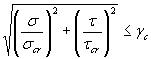 (74);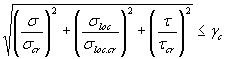 (79);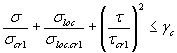 (82);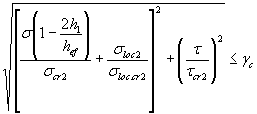 (87)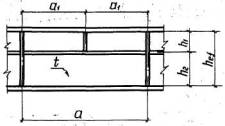 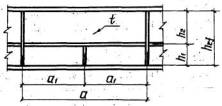 Тип кранового рельсаЗначения , МПа для F = 1000 кН при t мм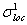 Значения , МПа для F = 1000 кН при t ммЗначения , МПа для F = 1000 кН при t ммЗначения , МПа для F = 1000 кН при t ммЗначения , МПа для F = 1000 кН при t ммЗначения , МПа для F = 1000 кН при t ммЗначения , МПа для F = 1000 кН при t ммЗначения , МПа для F = 1000 кН при t ммЗначения , МПа для F = 1000 кН при t ммЗначения , МПа для F = 1000 кН при t ммЗначения , МПа для F = 1000 кН при t ммЗначения , МПа для F = 1000 кН при t ммТип кранового рельса81012141618202225283032КР 701,1382330292263241223208195179166158152КР 801,1341294261235215199185174160148141135KP 1001,1279240213192175162151142130121115111КР 1201,12332011781601471361261191091019792KP 1401,1222191170153140129121113104969288t ммδЗначения σcr, МПа при hef, мм (σloc = 0)Значения σcr, МПа при hef, мм (σloc = 0)Значения σcr, МПа при hef, мм (σloc = 0)Значения σcr, МПа при hef, мм (σloc = 0)Значения σcr, МПа при hef, мм (σloc = 0)Значения σcr, МПа при hef, мм (σloc = 0)Значения σcr, МПа при hef, мм (σloc = 0)Значения σcr, МПа при hef, мм (σloc = 0)Значения σcr, МПа при hef, мм (σloc = 0)Значения σcr, МПа при hef, мм (σloc = 0)Значения σcr, МПа при hef, мм (σloc = 0)Значения σcr, МПа при hef, мм (σloc = 0)Значения σcr, МПа при hef, мм (σloc = 0)Значения σcr, МПа при hef, мм (σloc = 0)Значения σcr, МПа при hef, мм (σloc = 0)t ммδ5005606307108009001000110011001250140015001600180020006≤0,889070956144134827522218461,093474558946336528823419362,098878762249038630524720464,0102681864650940131725621266,010328236505124033182582138≤0,878461848839632725325320217681,082464951341534326626621218582,087168654243936328128122419584,090571356345637729229223320386,091071756645937929429423420410≤0,8966763618511396396315275241191101,01014801649536415415331288253200102,01072847686567439439350305268212104,01114880713589456456364317278220106,0112088571759245945936631828022112≤0,8890735569569454396348275222121,0934772598598477415365288234122,0988816632632504439386305247124,01026848657657524456401317256126,0103285366166152745940331825814≤0,8775775618538473374303141,0814814649565497392318142,0860860686597525415336144,0894894713621546431349146,089989971762454943435116≤0,8807703618488396161,0847738649513415162,0896780686542439164,0931811713563456166,093681671756645918≤0,8890782618501181,0934821649526182,0988868686556184,01026902713577186,0103290771758120≤0,8966763618201,01014801649202,01072847686204,01114880713206,01120885717t, мм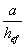 Значения σcr, Мпа при hef мм (σloc ≠ 0)Значения σcr, Мпа при hef мм (σloc ≠ 0)Значения σcr, Мпа при hef мм (σloc ≠ 0)Значения σcr, Мпа при hef мм (σloc ≠ 0)Значения σcr, Мпа при hef мм (σloc ≠ 0)Значения σcr, Мпа при hef мм (σloc ≠ 0)Значения σcr, Мпа при hef мм (σloc ≠ 0)Значения σcr, Мпа при hef мм (σloc ≠ 0)Значения σcr, Мпа при hef мм (σloc ≠ 0)Значения σcr, Мпа при hef мм (σloc ≠ 0)Значения σcr, Мпа при hef мм (σloc ≠ 0)Значения σcr, Мпа при hef мм (σloc ≠ 0)Значения σcr, Мпа при hef мм (σloc ≠ 0)Значения σcr, Мпа при hef мм (σloc ≠ 0)t, мм5005606307108009001000110012501400150016001800200061,01163927732577454359291240186148129114907361,2134110698456655244143352772151711491311038461,4156612499877776124833923242512001741531219861,618391466115891271856846038029423520418014211561,821541717135710688416655384453452752392101661356≥2,0251320031583124698177562851940232027924519415781,0206716481302102580863851742733126423020216012981,2238419001501118293173659649238130426523318414981,42784222017541381108885969657544635530927221517481,632702607205916221277100981767652341736331925220481,83829305224121899149611829577916134884253742952398≥2,04467356128142215174513791117923715570496436345279101,0203516021262997808667517412359315249202101,22346184714551150931770596475414364287233101,427402158169913431088899696555483425336272101,6321825341996157712771056817652568499394319101,837682967233718461496123695776366558446237410≥2,04396346127262154174514421117890775682539436121,02307181714361163961744593517454359291121,226602095165513411108858684596524414335121.4310724471934156612941002799696612483392121,6364828742271183915201177938817718568460121,8427233652659215417801378109995784166553812≥2,049843926310225132076160812821117981775628141,024731954158313081013808703618488396141,228522253182515081168931811713563456141,4333126322132176213641038947833658533141,63911309125032069160212771113978773626141,84580361929312423187614961303114590573314≥2,0534442223420282621891745152013361056855161,02067170813231055919808638517161,223841970152612161059931736596161,4278423011782142112381088859696161,63270270220931668145312771009817161,8382931642450195317021496118295716≥2,044673692285922791985174513791117181,021621674133511631022808654181,224931931153913411178931754181,4291222551798156613771088881181,63420264821111839161612771035181,8400531012472215418931496121118≥2,04672361828842513220817451413201,02067164814361262997808201,223841900165514551150931201,4278422201934169913431088201,6327026072271199615771277201,838293052265923371846149620≥2,0446735613102272621541745δЗначения σloc.cr, МПа при a/tЗначения σloc.cr, МПа при a/tЗначения σloc.cr, МПа при a/tЗначения σloc.cr, МПа при a/tЗначения σloc.cr, МПа при a/tЗначения σloc.cr, МПа при a/tЗначения σloc.cr, МПа при a/tЗначения σloc.cr, МПа при a/tЗначения σloc.cr, МПа при a/tЗначения σloc.cr, МПа при a/tЗначения σloc.cr, МПа при a/tЗначения σloc.cr, МПа при a/tδ120140160180200220240260280300320340≤1≤0,516512193735949413530262320≤10,6177130100796453443833282522≤10,8212156119947663534539343026≤11,02571891451149377645547413632≤11,231623217814111494796758514439≤11,4388285218172140115978371625548≤11,64663432622071681391179986756658≤11,8556409313247200166139119102897869≤1≥2,065247936729023519416313912010492812≤0,51721269776625143373227242120,618613710583675546403430262320,8230169130102836958494237322921,02922141631301058773625447413621,236827020716313210992786859524621,4459337258204165137115988473655721,656141231524920216714011910390797021,866548937429623919816614212210694832≥2,0797585448354287237199170146127112994≤0,51761299978635244373228252240,619014010785685748413530272440,8237174134106857159514438333041,03092271741371119277665749433841,2402295226179145120100867464575041,451938229223118715413011195.83736541,6647475364287233192162138119103918141,8785577442349283234196167144126110984≥2,09316845244143352772331981711491311166≤0,517713010079645344383328252260,619314210986705748413531272460,8240177135107877260514438343061,03162321781411149479675851443961,2416306234185150124104897667595261,454840330824419716313711710188776861,6697512392310251207174148128111988761,88506244783783062532121811561361191066≥2,0100774056644836330025221518516114212510≤0,5177130100796453443833282522100,6195143109867058494136312724100,82421781361078772605144393430101,032223618114311696806959514540101,24293152411911541281079179696053101,4568417319252204169142121104918071101,673053641032426321718215513411710391101,890666550940232626922619316614512711310≥2,01094804616486394326274233201175154136≥30≤0,5179131101796453453833292522≥300,6196144110877158494236312824≥300,82431791371088872615245393430≥301,032824118414611897827060524641≥301,24433262491971601321119481716255≥301,4595437335264214177149127109958474≥301,677056543334227722919216414112310896≥301,8976717549434351290244208179156137122≥30≥2,01196879673532431356299255220191168149t, мма, мЗначения τcr, МПа при hef, ммЗначения τcr, МПа при hef, ммЗначения τcr, МПа при hef, ммЗначения τcr, МПа при hef, ммЗначения τcr, МПа при hef, ммЗначения τcr, МПа при hef, ммЗначения τcr, МПа при hef, ммЗначения τcr, МПа при hef, ммЗначения τcr, МПа при hef, ммЗначения τcr, МПа при hef, ммЗначения τcr, МПа при hef, ммЗначения τcr, МПа при hef, ммЗначения τcr, МПа при hef, ммЗначения τcr, МПа при hef, ммt, мма, м50056063071080090010001100125014001500160018002000680023019416414012211110397918684828078610002111751451221038878726661595755536120020116513511193786860524846444139615001921561271038470595243383533302862000186150120967863534537312826221963hef9575594840312521191512880040934529225021719718317316115415014614213881000375311258216183157139128117109105102979481200357293240198165139120107938581787370815003422782251831501241059277676258535082000330266213171138112948065555046393583hef1691331058571554438332621101200375309257217188167145133127122114109101500352286234193165143120104969184781020003332682161751461251028678716154102500325259207167138117947870635346103000320255203162133112897365584841103hef11085685952413312150041133727923720617315013913112011212200038531125221118014712411210388781225003732982401991681351121009176661230003672922341921611281059484705912350036328823018815712410190806655123hef12398857559481415004583793232812362051891791641531420004233442872452001691531401201061425004063272712291841521371241049014300039731826222017514312811595811435003923132562141691381221098975143hef167133116102816516150042136730826724623421420016200037532026122120018315713916250035329924019917816113611716300034228722818716715012410516350033528022118016014311798163hef21917415213310585181500464390338312296271253182000405331279253232199175182500378304252226204172148183000363289237211189157133183500354280228202180148124183hef277221192169133108201500481417385365334312202000409345312286245217202500375311279252212183203000»,357293260234193165203500346282249223182154203hef342272237209165133hef, ммh1, ммЗначения σcr.1, МПа при t, мм (σloc = 0)Значения σcr.1, МПа при t, мм (σloc = 0)Значения σcr.1, МПа при t, мм (σloc = 0)Значения σcr.1, МПа при t, мм (σloc = 0)Значения σcr.1, МПа при t, мм (σloc = 0)Значения σcr.1, МПа при t, мм (σloc = 0)Значения σcr.1, МПа при t, мм (σloc = 0)Значения σcr.1, МПа при t, мм (σloc = 0)Значения σcr.1, МПа при t, мм (σloc = 0)Значения σcr.1, МПа при t, мм (σloc = 0)hef, ммh1, мм10121416182022252830220055043262284711061400172920922701338838902400600363523712930117714531758227028473269260065030944660779210031238149819342426278528007002673845236838641067129116682092240130007502323354565957539301125145318222092320080020429440052366281798912771602183934008501812613554635867248761131141916293600900161232316413523646781100912651453380095014520928437146957970190511361304400010001311882563354245236338171025117742001050119171232304384474574741930106744001100108156212277350432523675847972460011509914219425332039547661877589048001200911311782322943634395677128175000140069100136178225278336434545625hef, ммh1, ммЗначения σcr.1, Мпа при t, ммЗначения σcr.1, Мпа при t, ммЗначения σcr.1, Мпа при t, ммЗначения σcr.1, Мпа при t, ммЗначения σcr.1, Мпа при t, ммЗначения σcr.1, Мпа при t, ммЗначения σcr.1, Мпа при t, ммЗначения σcr.1, Мпа при t, ммЗначения σcr.1, Мпа при t, ммЗначения σcr.1, Мпа при t, ммhef, ммh1, мм1012141618202225283022005503695327249461198147917892311289933282400600310447609795100612421503194124362796260065026438151867785710591281165420752382280070022832844758473991311041426178920543000750198286389509644795962124215591789320080017425134244756669984510921370157334008501542223033965016197499671213139336009001381982703534475526688631082124238009501231782423174014955997749711115400010001111612192863624475416998761006420010501011461982593284054916347959134400110092133181236299369447577724832460011508412116521627433840952866376148001200771111521982513103754856096995000140092133181236299369447577724832а, ммhef, ммh1, ммЗначения σcr.1, МПа при t, мм (σloc ≠ 0)Значения σcr.1, МПа при t, мм (σloc ≠ 0)Значения σcr.1, МПа при t, мм (σloc ≠ 0)Значения σcr.1, МПа при t, мм (σloc ≠ 0)Значения σcr.1, МПа при t, мм (σloc ≠ 0)Значения σcr.1, МПа при t, мм (σloc ≠ 0)Значения σcr.1, МПа при t, мм (σloc ≠ 0)Значения σcr.1, МПа при t, мм (σloc ≠ 0)Значения σcr.1, МПа при t, мм (σloc ≠ 0)Значения σcr.1, МПа при t, мм (σloc ≠ 0)а, ммhef, ммh1, мм10121416182022252830100022005506068731188155119632424293337874751545410002400600466672914119415111866225829153657419810002600650371534726949120014821793231629053335100028007003024355927749791209146318892369272010003000750252363494646817100912211576197722701000320080021530942154969585910391341168319321000340085018626836447660274389911611457167210003600900163235320418529653790102012801469100038009501452092853724715817039081139130710004000100013118825633542452363381710251177100042001050119171233304385475575743932107010004400110010915721427935343652868185598110004600115010114519825832740348863079090710004800120094135184240304375454587736845100050001400781121521992523113764856096991500220055067597213241729218827013269422152946078150024006005678171112145318392270274635474449510715002600650484696948123815671934234030223791435215002800700417600817106713511668201826063269375215003000750363523712930117714531758227028473269150032008002964275817589601185143418512322266615003400850246354482629797984119015371928221315003600900207299406531672829100312961625186615003800950177255347454574709858110813901595150040001000153221301393497614743959120313811500420010501341932633444355376508401053120915004400110011917123330438547557574293110691500460011501061532082713434245136638319541500480012009513718724430938246259674885915005000140070101137179226279338436547628200022005506759721324172921882701326942215294607820002400600567817111214531839227027463547444951072000260065048469694812381567193423403022379143522000280070041760081710671351166820182606326937522000300075036352371293011771453175822702847326920003200800319460626817103412771545199525022873200034008502834075547249161131136817672217254520003600900252363494646817100912211576197722702000380095022632644457973390510961415177520372000400010002042944005236628179891277160218392000420010501752523434485677008471094137215752000440011001512182973884916067339471188136320004600115013219125933942952964182710381191200048001200117168229299378466564729914105020005000140079113154201255315381492617708а, ммh1, ммЗначения σloc,cr.1, МПа при t, ммЗначения σloc,cr.1, МПа при t, ммЗначения σloc,cr.1, МПа при t, ммЗначения σloc,cr.1, МПа при t, ммЗначения σloc,cr.1, МПа при t, ммЗначения σloc,cr.1, МПа при t, ммЗначения σloc,cr.1, МПа при t, ммЗначения σloc,cr.1, МПа при t, ммЗначения σloc,cr.1, МПа при t, ммЗначения σloc,cr.1, МПа при t, мма, ммh1, мм101214161820222528301000550243350477623788973117715201907218910006002153104225516978611042134516871937100065019528038149863077894212161526175110007001792583514595817178671120140516131000750168241329429543670811104813141509100080015922931140751563576999312451430100085015221929839049360973795211941370100090014721228937747859071392111551326100095014420728236846657569689911281295100010001412042773624585666848841109127310001050140201274358453559677874109712591000110013920027335645155667386910901252100011501392002723564505566738691089125110001200139201273357452558675871109312551000140014521028537247158270490911411309150055023333645759775693311291458182920991500600196282384502635784949122515371764150065016724032742854166880810441309150315007001442072823694675766979001129129615007501251812463214065026077849831129150080011316322229036745354870888810191500850104149203265335414501647811932150090096138187245310383463598750861150095089129175228289357432558700803150010008412116521527233640652565875615001050801151562042583193854986247171500110076110149195246304368475596684150011507310514318723729235445757365815001200711021381812292823424415546351500140064931261652092583124025055802000550233336457597756933112914581829209920006001962823845026357849491225153717642000650167240327428541668808104413091503200070014420728236946757669790011291296200075012518124632140650260778498311292000800113159216282357441534689864992200085098141191250316391473610766879200090087125171223282348422544683784200095078113153200253313378489613704200010007110213818122928234144155363520001050659412816721126131640851258720001100618811915619724329438047754720001150578211214618522827635644751320001200547710513817421526033642248420001400456588115145179217280351403а, ммh1, ммЗначения , МПа при t, ммЗначения , МПа при t, ммЗначения , МПа при t, ммЗначения , МПа при t, ммЗначения , МПа при t, ммЗначения , МПа при t, ммЗначения , МПа при t, ммЗначения , МПа при t, ммЗначения , МПа при t, ммЗначения , МПа при t, мма, ммh1, мм10121416182022252830100055050072198112811621200124223127392345031000600435627853111514111741210727213413391810006503855547549851247153918622405301734631000700345496676882111713791668215427023102100075031245061280010121249151219522449281110008002864125607329261143138317862241257210008502643805176758551055127716492069237510009002453534816287959821188153419242209100095023033145158974592011131437180220691000100021731242555470286610481354169819491000105020829940753267483210061299163018711000110020028939351364980197012521571180310001150194279380496628775938121115191744100012001882713694816097529101175147416921000140017124633543755368382710671339153715005504486468791148145317942170280235154036150060038355275198212421534185623963006345115006503334796528521078133116112080261029961500700293422574749948117114171830229526341500750260375510666844104112601627204123431500800234337458599758935113214621833210515008502123054155426878481026132416611907150090019327937949562777493712091517174115009501782563494555767128611112139516011500100016523732342153365979710291291148215001050153221300392496613741957120113791500110014320628136746457369389511231289150011501351942643454365386528411055121215001200127183249325412508615794996114315001400104150205267338417505652818939200055043061984311011394172120822689337338722000600365526716935118314611768228328633287200065031545361780610191259152319672467383220007002753955387038891098132917162152247120007502423494756207859691172151418992179200080021631142355269986310441348169119412000850194279380496628775938121115191743200090017525234444956870184910961374157820009501602303134095186397739981252143820001000146211287375474586709915114813182000105013519426534643754065384410581215200011001251802453204055006057829811126200011501161682282983774665647289131048200012001091572132793534355276808539802000140086124169221279345417539676776а, мм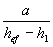 Значения σloc,cr.2, МПа при t, ммЗначения σloc,cr.2, МПа при t, ммЗначения σloc,cr.2, МПа при t, ммЗначения σloc,cr.2, МПа при t, ммЗначения σloc,cr.2, МПа при t, ммЗначения σloc,cr.2, МПа при t, ммЗначения σloc,cr.2, МПа при t, ммЗначения σloc,cr.2, МПа при t, ммЗначения σloc,cr.2, МПа при t, ммЗначения σloc,cr.2, МПа при t, мма, мм101214161820222528302000≤ 0,5598511615219223728737046453320000,6649212516320725530939950157520000,87611014919524730536947659868620001,09313318223730037144957972783420001,2114164223291369455551711892102420001,41402012743574525586758721094125620001,616824232943054467281310491316151120001,82002883935136498019701252157118032000≥ 2,023533846060176193911371468184121143000≤ 0,5263852678510512716520623730000,6284156739211413717722325530000,83449668711013616421226630530001,041598110513316519925732337130001,251739912916420224531639745530001,4628912215920124830038848655830001,67510714619124229836146658567230001,8891281752282883564315566988013000≥ 2,01041502052673384175056528189394000≤ 0,5152129384859729311613340000,61623314152647710012514440000,81927374962769211914917140001,023384559759311214518220940001,2284156739211413817822325640001,43550688911314016921827431440001,642608210713616820326232937840001,85072981281622002423133934514000≥ 2,05985115150190235284367460528а, ммh2, ммЗначения , МПа при t, ммЗначения , МПа при t, ммЗначения , МПа при t, ммЗначения , МПа при t, ммЗначения , МПа при t, ммЗначения , МПа при t, ммЗначения , МПа при t, ммЗначения , МПа при t, ммЗначения , МПа при t, ммЗначения , МПа при t, мма, ммh2, мм10121416182022252830200016506999134176222274332429538617200018006188120157199245297384481552200019505680109143181223270348437502200021005275102133168208252325407468200022504971971261601972383083864432000240047689212015218822729436942320002550456588116146181219282354406200027004463851121411742112723423922000285042618310813716920526433138120003000115981105133165199257323370200031504058791031301611952513153622000330039577710112815719024630935420003450395676991251541872413033482000360038557497123152184237298342200037503754739612115018123429333730001650568010914218022226934743650030001800487095124157193234302379435300019504362841091391712072673353853000210038557598124153185239300345300022503550688911213916821727231230002400324662811031271541982492863000255029425775951171421832302643000270027395370881091321702142453000285026375065831021241602002303000300024354762789611615018921730003150233345597592112144181208300033002232445772891081391752003000345022314255708610413516919430003600213041536884101131164188300037502029405266819812715918340001650517410013116520424731940045940001800446386112142175212274344394400019503855759812415318523930034440002100344966861091351632112653044000225030435977981211461882362714000240027395370881091321702132454000255025364963809912015519422340002700233345587491110142178205400028502130415468841021311651894000300020283850637894122153176400031501826364759738811414316440003300172534445669831071341544000345016233241526578101127146400036001522303950617496120138400037501521293747587191114131hef, ммh1, ммЗначения величины А1, МПа при t, ммЗначения величины А1, МПа при t, ммЗначения величины А1, МПа при t, ммЗначения величины А1, МПа при t, ммЗначения величины А1, МПа при t, ммЗначения величины А1, МПа при t, ммЗначения величины А1, МПа при t, ммЗначения величины А1, МПа при t, ммЗначения величины А1, МПа при t, ммЗначения величины А1, МПа при t, ммhef, ммh1, мм10121416182022252830220055032446763583010501297156920262541291724006002723925346978831090131817022135245126006502323344555947529281123145118202089280070020028839251264880096912511569180130007501742513424465656978441090136715693200800153221300392496613742958120113793400850136195266347440543657848106412213600900121174237310392484586757949109038009501091562132783524355266798529784000100098141192251318392475613769883420010508912817422828835643055669780044001100811171592072633243925066357294600115074107145190240297359463581667480012006898133174221272330426534613500021400507298128162200242313392450hef, ммh1, ммЗначения величины А3, МПа при t, ммЗначения величины А3, МПа при t, ммЗначения величины А3, МПа при t, ммЗначения величины А3, МПа при t, ммЗначения величины А3, МПа при t, ммЗначения величины А3, МПа при t, ммЗначения величины А3, МПа при t, ммЗначения величины А3, МПа при t, ммЗначения величины А3, МПа при t, ммЗначения величины А3, МПа при t, ммhef, ммh1, мм10121416182022252830220055023,133,345,359,274,992,4111,9144,4181,2208,0240060019,428,038,149,762,977,794,0121,4152,3174,8260065016,523,832,442,453,666,280,1103,4129,7148,9280070014,320,528,036,546,257,169,189,2111,9128,4300075012,417,924,431,840,349,760,277,797,4111,9320080010,915,721,428,035,443,752,968,385,698,334008509,713,919,024,831,438,746,860,575,987,136009008,612,416,922,128,034,541,853,967,777,738009507,711,215,219,825,131,037,548,460,769,7400010007,010,113,717,922,728,033,843,754,862,9420010506,39,112,416,220,525,430,739,649,757,1440011005,88,311,314,818,723,128,036,145,352,0460011505,37,610,413,517,121,125,633,041,447,6480012004,97,09,512,415,719,423,530,338,143,75000214004,56,48,811,514,517,921,728,035,140,3а, ммhef, ммh1, ммЗначения величины А2, МПа при t, ммЗначения величины А2, МПа при t, ммЗначения величины А2, МПа при t, ммЗначения величины А2, МПа при t, ммЗначения величины А2, МПа при t, ммЗначения величины А2, МПа при t, ммЗначения величины А2, МПа при t, ммЗначения величины А2, МПа при t, ммЗначения величины А2, МПа при t, ммЗначения величины А2, МПа при t, мма, ммhef, ммh1, мм1012141618202225283010002200550454654891116314731818220028413563409010002400600350504686896113413991693218727433149100026006502784005457119001112134517372179250110002800700227326444580734907109714171777204010003000750189272371484613757915118214831702100032008001612323154125226447791006126214491000340085013920127335745155767487110921254100036009001221762403133974905927659601102100038009501091572142793534365276818549801000400010009814119225131839247561376988310004200105089128175228289357431557699802100044001100821181602092653273965116417361000460011507610914819424530236647359368010004800120070101138180228282341440552633100050002140056811101431812242713494385031500220055050672999312971641202624513166397145581500240060042661383410901379170220602660333738301500260065036352271192811751451175522662843326415002800700313450613800101312511513195424512814150030007502723925346978831090131817022135245115003200800222320435569720889107513891742199915003400850184266361472598738893115314461660150036009001552243053985046227539721219139915003800950133191261340431532643831104211961500400010001151662262953734605577199021036150042001050101145197258326403488630790907150044001100891281752282893564315576988021500460011508011415620425831838549762371615004800120072103140183232286346447561644150050002140050729912916320124331439445220002200550506729993129716412026245131663971455820002400600426613834109013791702206026603337383020002600650363522711928117514511755226628433264200028007003134506138001013125115131954245128142000300075027239253469788310901318170221352451200032008002393454696137769581159149618772155200034008502123054165436878481026132516631909200036009001892723714846137579151182148317022000380095017024433343555067982210611331152820004000100015322130039249661374295812011379200042001050131189257336425525635820102911812000440011001141642232913684545507108911023200046001150991431952543223974806207788932000480012008712617122428335042354768678720005000214005782111145184227274354444510Вид сварки, диаметр электрода, положение шваМарка сварочной проволоки, тип электродаRип свариваемой стали в МПаПредельные усилия в кН на 1 пог. см шва при катете шва в ммПредельные усилия в кН на 1 пог. см шва при катете шва в ммПредельные усилия в кН на 1 пог. см шва при катете шва в ммПредельные усилия в кН на 1 пог. см шва при катете шва в ммПредельные усилия в кН на 1 пог. см шва при катете шва в ммПредельные усилия в кН на 1 пог. см шва при катете шва в ммПредельные усилия в кН на 1 пог. см шва при катете шва в ммПредельные усилия в кН на 1 пог. см шва при катете шва в ммПредельные усилия в кН на 1 пог. см шва при катете шва в ммПредельные усилия в кН на 1 пог. см шва при катете шва в ммПредельные усилия в кН на 1 пог. см шва при катете шва в ммВид сварки, диаметр электрода, положение шваМарка сварочной проволоки, тип электродаRип свариваемой стали в МПа345678910121416Автоматическая, проволокой диаметром 3-5 мм, в лодочкуСв-08АА, Св-08А3455,37,18,910,712,514,316,017,821,425,028,5Автоматическая, проволокой диаметром 3-5 мм, в лодочкуСв-08АА, Св-08А3555,57,49,211,012,914,716,618,422,125,829,4Автоматическая, проволокой диаметром 3-5 мм, в лодочкуСв-08АА, Св-08А3655,77,59,411,313,215,117,018,922,626,430,2Автоматическая, проволокой диаметром 3-5 мм, в лодочкуСв-08АА, Св-08А3705,87,79,611,513,415,417,319,223,026,930,7Автоматическая, проволокой диаметром 3-5 мм, в лодочкуСв-08АА, Св-08А3805,97,99,811,813,815,717,719,723,627,531,5Автоматическая, проволокой диаметром 3-5 мм, в лодочкуСв-08АА, Св-08А≥ 3906,08,010,012,014,016,018,019,923,927,931,9Автоматическая, проволокой диаметром 3-5 мм, в лодочкуСв-08ГА3906,18,110,112,114,216,218,220,224,328,332,4Автоматическая, проволокой диаметром 3-5 мм, в лодочкуСв-08ГА≥ 4306,68,811,013,315,517,719,922,126,530,935,4Автоматическая, проволокой диаметром 3-5 мм, в лодочкуСв-10ГА4406,99,111,413,715,918,220,522,827,331,936,4Автоматическая, проволокой диаметром 3-5 мм, в лодочкуСв-10ГА4507,09,311,714,016,318,621,023,328,032,737,3Автоматическая, проволокой диаметром 3-5 мм, в лодочкуСв-10ГА≥ 4607,19,511,914,216,619,021,323,728,533,237,9Автоматическая, проволокой диаметром 3-5 мм, в лодочкуCb-10HMA СВ-10Г24707,39,712,114,617,019,421,824,329,134,038,8Автоматическая, проволокой диаметром 3-5 мм, в лодочкуCb-10HMA СВ-10Г24807,59,912,414,917,419,922,424,829,834,839,7Автоматическая, проволокой диаметром 3-5 мм, в лодочкуCb-10HMA СВ-10Г24907,610,112,715,217,720,322,825,330,435,540,6Автоматическая, проволокой диаметром 3-5 мм, в лодочкуCb-10HMA СВ-10Г25007,810,412,915,518,120,723,325,931,136,241,4Автоматическая, проволокой диаметром 3-5 мм, в лодочкуCb-10HMA СВ-10Г2≥ 5107,910,613,215,818,521,123,826,431,737,042,3Полуавто-матическая, проволокой диаметром 1,4-2 мм, нижнееСВ-08Г2С, СВ-08Г2СЦ3454,96,58,19,8И,413,014,015,518,621,124,2Полуавто-матическая, проволокой диаметром 1,4-2 мм, нижнееСВ-08Г2С, СВ-08Г2СЦ3555,16,78,410,111,813,414,416,019,221,124,2Полуавто-матическая, проволокой диаметром 1,4-2 мм, нижнееСВ-08Г2С, СВ-08Г2СЦ3655,26,98,610,312,113,814,816,419,721,124,2Полуавто-матическая, проволокой диаметром 1,4-2 мм, нижнееСВ-08Г2С, СВ-08Г2СЦ3705,37,08,810,512,314,015,016,720,021,124,2Полуавто-матическая, проволокой диаметром 1,4-2 мм, нижнееСВ-08Г2С, СВ-08Г2СЦ3805,57,29,010,812,614,415,417,120,521,124,2Полуавто-матическая, проволокой диаметром 1,4-2 мм, нижнееСВ-08Г2С, СВ-08Г2СЦ3905,67,49,311,112,914,815,517,320,721,124,2Полуавто-матическая, проволокой диаметром 1,4-2 мм, нижнееСВ-08Г2С, СВ-08Г2СЦ≥ 4305,87,89,711,613,615,515,517,320,721,124,2Полуавто-матическая, проволокой диаметром 1,4-2 мм, нижнееСВ-08Г2С, СВ-08Г2СЦ5906,58,610,813,015,117,315,517,320,721,124,2Полуавто-матическая, проволокой диаметром менее 1,4 мм и порошковой проволокой, во всех положенияхСв-08Г2С, СВ-08Г2СЦ, ПП-АН8, ПП-АН3≥ 3454,56,07,59,110,612,113,615,118,121,124,2Ручная, во всех положенияхЭ42; Э42А, Э46; Э46А, Э50; Э50А≥ 3453,85,16,37,68,910,211,412,715,217,820,3Ручная, во всех положенияхЭ42; Э42А, Э46; Э46А, Э50; Э50А≥ 3454,25,67,08,49,911,312,714,116,919,722,5Ручная, во всех положенияхЭ42; Э42А, Э46; Э46А, Э50; Э50А≥ 3454,56,07,59,110,612,113,615,118,121,124,2Ручная, во всех положенияхЭ60≥ 3705,06,78,410,111,813,415,116,820,223,526,9Вид сварки, диаметр электрода, положение шваМарка сварочной проволоки, тип электродаRип свариваемой стали, МПаПредельные усилия в кН на 1 пог. см шва при катете шва в ммПредельные усилия в кН на 1 пог. см шва при катете шва в ммПредельные усилия в кН на 1 пог. см шва при катете шва в ммПредельные усилия в кН на 1 пог. см шва при катете шва в ммПредельные усилия в кН на 1 пог. см шва при катете шва в ммПредельные усилия в кН на 1 пог. см шва при катете шва в ммПредельные усилия в кН на 1 пог. см шва при катете шва в ммПредельные усилия в кН на 1 пог. см шва при катете шва в ммПредельные усилия в кН на 1 пог. см шва при катете шва в ммПредельные усилия в кН на 1 пог. см шва при катете шва в ммПредельные усилия в кН на 1 пог. см шва при катете шва в ммВид сварки, диаметр электрода, положение шваМарка сварочной проволоки, тип электродаRип свариваемой стали, МПа345678910121416Автоматическая, проволокой диаметром 3-5 мм, в лодочкуСв-08AA, Св-08А3454,56,07,69,110,612,113,615,118,221,224,2Автоматическая, проволокой диаметром 3-5 мм, в лодочкуСв-08AA, Св-08А3554,76,27,89,310,912,414,115,618,821,925,0Автоматическая, проволокой диаметром 3-5 мм, в лодочкуСв-08AA, Св-08А3654,86,48,09,611,212,814,416,019,222,425,7Автоматическая, проволокой диаметром 3-5 мм, в лодочкуСв-08AA, Св-08А3704,96,68,29,811,413,114,716,319,622,926,1Автоматическая, проволокой диаметром 3-5 мм, в лодочкуСв-08AA, Св-08А3805,06,78,310,011,713,415,116,820,123,426,8Автоматическая, проволокой диаметром 3-5 мм, в лодочкуСв-08AA, Св-08А≥3905,16,88,510,211,913,615,316,920,323,727,1Автоматическая, проволокой диаметром 3-5 мм, в лодочкуСВ-08ГА3905,26,98,610,312,013,715,417,220,524,127,5Автоматическая, проволокой диаметром 3-5 мм, в лодочкуСВ-08ГА4305,77,79,511,413,315,217,119,022,826,630,4Автоматическая, проволокой диаметром 3-5 мм, в лодочкуСВ-08ГА4405,87.89,711,613,515,517,419,423,227,130,9Автоматическая, проволокой диаметром 3-5 мм, в лодочкуСВ-08ГА4506,07,99,911,913,915,917,919,823,827,831,7Автоматическая, проволокой диаметром 3-5 мм, в лодочкуСВ-08ГА4606,18,110,112,214,216,218,220,224,328,332,4Автоматическая, проволокой диаметром 3-5 мм, в лодочкуСВ-08ГА4706,28,310,412,414,516,618,620,724,829,033,1Автоматическая, проволокой диаметром 3-5 мм, в лодочкуСВ-08ГА4806,38,410,612,714,816,919,021,125,429,633,8Автоматическая, проволокой диаметром 3-5 мм, в лодочкуСВ-08ГА4906,58,610,812,915,117,319,421,625,930,234,5Автоматическая, проволокой диаметром 3-5 мм, в лодочкуСВ-08ГА≥5006,68,811,013,215,417,619,822,026,430,835,2Автоматическая, проволокой диаметром 3-5 мм, в лодочкуСв-10НМА5006,68,811,013,215,417,619,822,026,430,835,2Автоматическая, проволокой диаметром 3-5 мм, в лодочкуСв-10НМА5106,79,011,213,515,718,020,222,527,031,536,0Автоматическая, проволокой диаметром 3-5 мм, в лодочкуСв-10НМА5206,99,211,513,816,018,320,622,927,532,136,6Автоматическая, проволокой диаметром 3-5 мм, в лодочкуСв-10НМА5307,09,311,614,016,318,621,023,328,032,637,3Автоматическая, проволокой диаметром 3-5 мм, в лодочкуСв-10НМА5407,19,511,914,316,619,021,423,828,533,238,0Автоматическая, проволокой диаметром 3-5 мм, в лодочкуСв-10НМА5907,810,413,015,618,220,823,426,031,236,441,6Полуавтоматическая, проволокой диаметром 1,4-2 мм, нижнееСв-08Г2С, Св-08Г2СЦ3454,25,56,98,39,711,111,913,215,818,521,1Полуавтоматическая, проволокой диаметром 1,4-2 мм, нижнееСв-08Г2С, Св-08Г2СЦ3554,35,77,18,610,011,412,213,616,319,021,8Полуавтоматическая, проволокой диаметром 1,4-2 мм, нижнееСв-08Г2С, Св-08Г2СЦ3654,45,97,38,810,311,712,613,916,819,622,3Полуавтоматическая, проволокой диаметром 1,4-2 мм, нижнееСв-08Г2С, Св-08Г2СЦ3704,56,07,58,910,511,912,814,217,019,922,7Полуавтоматическая, проволокой диаметром 1,4-2 мм, нижнееСв-08Г2С, Св-08Г2СЦ3804,76,17,79,210,712,213,114,517,420,323,3Полуавтоматическая, проволокой диаметром 1,4-2 мм, нижнееСв-08Г2С, Св-08Г2СЦ3904,86,37,99,511,012,613,515,018,021,024,0Полуавтоматическая, проволокой диаметром 1,4-2 мм, нижнееСв-08Г2С, Св-08Г2СЦ4305,36,98,610,412,113,914,816,519,821,124,2Полуавтоматическая, проволокой диаметром 1,4-2 мм, нижнееСв-08Г2С, Св-08Г2СЦ4405,47,18,810,512,314,115,116,820,221,124,2Полуавтоматическая, проволокой диаметром 1,4-2 мм, нижнееСв-08Г2С, Св-08Г2СЦ4505,57,29,010,812,714,515,517,220,621,124,2Полуавтоматическая, проволокой диаметром 1,4-2 мм, нижнееСв-08Г2С, Св-08Г2СЦ4605,67,49,311,112,9,14,815,517,220,621,124,2Полуавтоматическая, проволокой диаметром 1,4-2 мм, нижнееСв-08Г2С, Св-08Г2СЦ4705,77,59,411,313,215,115,517,220,621,124,2Полуавтоматическая, проволокой диаметром 1,4-2 мм, нижнееСв-08Г2С, Св-08Г2СЦ≥4805,87,79,611,613,515,415,517,2,20,621,124,2Полуавтоматическая, проволокой диаметром 1,4-2 мм, нижнееСв-08Г2С, Св-08Г2СЦ5906,58,610,813,015,117,315,517,220,621,124,2Полуавтоматическая, проволокой диаметром менее 1,4 мм и порошковой проволокой, во всех положенияхСв-08Г2С, Св-08Г2СЦ, ПП-АН8, ПП-АН33454,05,36,67,99,310,511,913,215,818,521,1Полуавтоматическая, проволокой диаметром менее 1,4 мм и порошковой проволокой, во всех положенияхСв-08Г2С, Св-08Г2СЦ, ПП-АН8, ПП-АН33554,15,46,88,29,510,912,213,616,319,021,8Полуавтоматическая, проволокой диаметром менее 1,4 мм и порошковой проволокой, во всех положенияхСв-08Г2С, Св-08Г2СЦ, ПП-АН8, ПП-АН33654,25,67,08,39,811,312,613,916,819,622,3Полуавтоматическая, проволокой диаметром менее 1,4 мм и порошковой проволокой, во всех положенияхСв-08Г2С, Св-08Г2СЦ, ПП-АН8, ПП-АН33704,35,77,18,510,011,412,814,217,019,922,7Полуавтоматическая, проволокой диаметром менее 1,4 мм и порошковой проволокой, во всех положенияхСв-08Г2С, Св-08Г2СЦ, ПП-АН8, ПП-АН33804,45,87,38,810,211,713,114,517,420,323,3Полуавтоматическая, проволокой диаметром менее 1,4 мм и порошковой проволокой, во всех положенияхСв-08Г2С, Св-08Г2СЦ, ПП-АН8, ПП-АН33904,56,07,59,010,512,013,515,018,021,024,0Полуавтоматическая, проволокой диаметром менее 1,4 мм и порошковой проволокой, во всех положенияхСв-08Г2С, Св-08Г2СЦ, ПП-АН8, ПП-АН3≥4304,56,07,59,110,612,113,615,118,121,124,2Ручная, во всех положенияхЭ42А≥3453,24,35,46,57,68,79,710,812,915,117,3Ручная, во всех положенияхЭ46А3454,05,36,67,99,310,511,913,215,818,521,1Ручная, во всех положенияхЭ46А3554,15,46,88,29,510,912,213,616,319,021,8Ручная, во всех положенияхЭ46А≥3654,25,67,08,49,811,312,614,016,819,622,3Ручная, во всех положенияхЭ50А3704,35,77,18,510,011,412,814,217,019,922,7Ручная, во всех положенияхЭ50А3804,45,87,38,810,211,713,114,517,420,323,3Ручная, во всех положенияхЭ50А3904,56,07,59,010,512,013,515,018,020,924,0Ручная, во всех положенияхЭ50А≥4304,56,07,59,110,612,113,615,118,121,124,2Ручная, во всех положенияхЭ604304,96,68,29,811,513,314,816,519,823,126,4Ручная, во всех положенияхЭ60≥4405,06,78,410,111,813,415,116,820,223,527,0Диаметр болта, мм1618х2022х2427х30364248Диаметр отверстия, мм18202224262932384450Класс болтовНапряженное состояниеНапряженное состояниеПредельное усилие одного болта (среза) в кН для диаметров в ммПредельное усилие одного болта (среза) в кН для диаметров в ммПредельное усилие одного болта (среза) в кН для диаметров в ммПредельное усилие одного болта (среза) в кН для диаметров в ммПредельное усилие одного болта (среза) в кН для диаметров в ммПредельное усилие одного болта (среза) в кН для диаметров в ммПредельное усилие одного болта (среза) в кН для диаметров в ммПредельное усилие одного болта (среза) в кН для диаметров в ммПредельное усилие одного болта (среза) в кН для диаметров в ммПредельное усилие одного болта (среза) в кН для диаметров в ммКласс болтовНапряженное состояниеНапряженное состояние161820222427303642484.6РастяжениеРастяжение27,533,642,953,061,680,398,01441962574.6СрезСрез27,134,342,451,361,077,295,31371872444.8РастяжениеРастяжение25,130,739,248,556,373,489,61321792354.8СрезСрез28,936,645,254,765,182,41021461992605.6РастяжениеРастяжение33,040,351,463,673,996,41181732353095.6СрезСрез34,443,453,765,077,397,81211742373095.8РастяжениеРастяжение31,438,449,060,670,491,81121652242945.8СрезСрез36,245,756,568,481,31031271832493266.6РастяжениеРастяжение39,248,061,275,788,01151402062803686.6СрезСрез41,652,665,078,693,51181462102873748.8РастяжениеРастяжение62,876,898,01211411842243304485898.8СрезСрез57,973,190,4109130165203293399521Для всех классов болтовСмятие при временном сопротивлении стали соединяемых элементов в Мпа (кгс/мм2) Run34548,254,360,366,372,481,490,4108127145Для всех классов болтовСмятие при временном сопротивлении стали соединяемых элементов в Мпа (кгс/мм2) Run35550,456,763,069,375,685,094,5113132151Для всех классов болтовСмятие при временном сопротивлении стали соединяемых элементов в Мпа (кгс/мм2) Run36552,659,165,772,378,888,798,5118138158Для всех классов болтовСмятие при временном сопротивлении стали соединяемых элементов в Мпа (кгс/мм2) Run37053,359,966,673,379,989,999,9120140160Для всех классов болтовСмятие при временном сопротивлении стали соединяемых элементов в Мпа (кгс/мм2) Run38055,462,469,376,283,293,5104125145166Для всех классов болтовСмятие при временном сопротивлении стали соединяемых элементов в Мпа (кгс/мм2) Run39057,664,872,079,286,497,2108130151173Для всех классов болтовСмятие при временном сопротивлении стали соединяемых элементов в Мпа (кгс/мм2) Run40059,867,274,782,289,6101112134157179Для всех классов болтовСмятие при временном сопротивлении стали соединяемых элементов в Мпа (кгс/мм2) Run41062,670,578,386,194,0106117141164188Для всех классов болтовСмятие при временном сопротивлении стали соединяемых элементов в Мпа (кгс/мм2) Run42064,872,981,089,197,2109121146170194Для всех классов болтовСмятие при временном сопротивлении стали соединяемых элементов в Мпа (кгс/мм2) Run43067,075,383,792,1100113125151176201Для всех классов болтовСмятие при временном сопротивлении стали соединяемых элементов в Мпа (кгс/мм2) Run44069,878,687,396,0105118131157183209Для всех классов болтовСмятие при временном сопротивлении стали соединяемых элементов в Мпа (кгс/мм2) Run45072,081,090,099,0108121135162189216Для всех классов болтовСмятие при временном сопротивлении стали соединяемых элементов в Мпа (кгс/мм2) Run46074,984,293,6103112126140168197225Для всех классов болтовСмятие при временном сопротивлении стали соединяемых элементов в Мпа (кгс/мм2) Run47077,086,796,3106116130144173202231Для всех классов болтовСмятие при временном сопротивлении стали соединяемых элементов в Мпа (кгс/мм2) Run48079,989,999,9110120135150180210240Для всех классов болтовСмятие при временном сопротивлении стали соединяемых элементов в Мпа (кгс/мм2) Run49082,192,3103113123138154185215246Номинальный диаметр резьбы шпилькиПлощадь сечения болтов нетто, см2Предельные усилия одного болта в кН для марок сталиПредельные усилия одного болта в кН для марок сталиПредельные усилия одного болта в кН для марок сталиНоминальный диаметр резьбы шпилькиПлощадь сечения болтов нетто, см2ВСт3кп209Г2С-6 (2)10Г2С1-6 (2)а, ммв, мм202,2532,641,642,780100243,2447,059,961,590НО305,1975,296,098,6100120367,591101371371101304210,341501861861201404813,802002482481301505618,742723373371401606425,123644404271501707232,234675645481601808040,875937156951701909053,6877891391319021010067,329761144114421023011082,6711991405220240125108,5615741846230250140138,0120012346250270Способ обработки (очистки) соединяемых поверхностейСпособ регулирования натяжения болтовУсилие на один болт диаметром 24 мм при количестве болтов в соединениип, кНУсилие на один болт диаметром 24 мм при количестве болтов в соединениип, кНУсилие на один болт диаметром 24 мм при количестве болтов в соединениип, кНУсилие на один болт диаметром 24 мм при количестве болтов в соединениип, кНУсилие на один болт диаметром 24 мм при количестве болтов в соединениип, кНУсилие на один болт диаметром 24 мм при количестве болтов в соединениип, кНСпособ обработки (очистки) соединяемых поверхностейСпособ регулирования натяжения болтовп ≤ 4п ≤ 4п = 5÷9п = 5÷9п ≥ 10п ≥ 10Способ обработки (очистки) соединяемых поверхностейСпособ регулирования натяжения болтовАБАБАБПескоструйная, дробеструйная или дробеметная двух поверхностей кварцевым песком или дробью без консервацииПо моменту закручивания (М)93112104126116140Пескоструйная, дробеструйная или дробеметная двух поверхностей кварцевым песком или дробью без консервацииПо углу поворота (α)105123118139131154То же, с консервацией, металлизацией распылением цинка или алюминияПо моменту закручивания (М)809790109100121То же, с консервацией, металлизацией распылением цинка или алюминияПо углу поворота (α)90106102120113133Одна поверхность кварцевым песком или дробью с консервацией полимерным клеем и посыпкой карборундовым порошком, другая - стальными щетками без консервацииПо моменту закручивания (М)809790109100121Одна поверхность кварцевым песком или дробью с консервацией полимерным клеем и посыпкой карборундовым порошком, другая - стальными щетками без консервацииПо углу поворота (α)90106102120113133Газопламенный двух поверхностей без консервацииПо моменту закручивания (М)6782769284102Газопламенный двух поверхностей без консервацииПо углу поворота (α)76908610195112Стальными щетками двух поверхностей без консервацииПо моменту закручивания (М)566563737081Стальными щетками двух поверхностей без консервацииПо углу поворота (α)617268817690Без обработкиПо моменту закручивания (М)324236474052Без обработкиПо углу поворота (α)364541504556